Державна служба України з надзвичайних ситуацій Навчально-методичний центр цивільного захисту та безпеки життєдіяльності Тернопільської області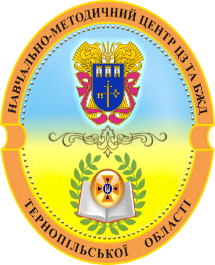 МЕТОДИЧНІ РЕКОМЕНДАЦІЇ ЩОДО ОРГАНІЗАЦІЇ РОБОТИ КОНСУЛЬТАЦІЙНИХ ПУНКТІВ З ПИТАНЬ ЦИВІЛЬНОГО ЗАХИСТУ ПРИ ОРГАНАХ МІСЦЕВОГО САМОВРЯДУВАННЯ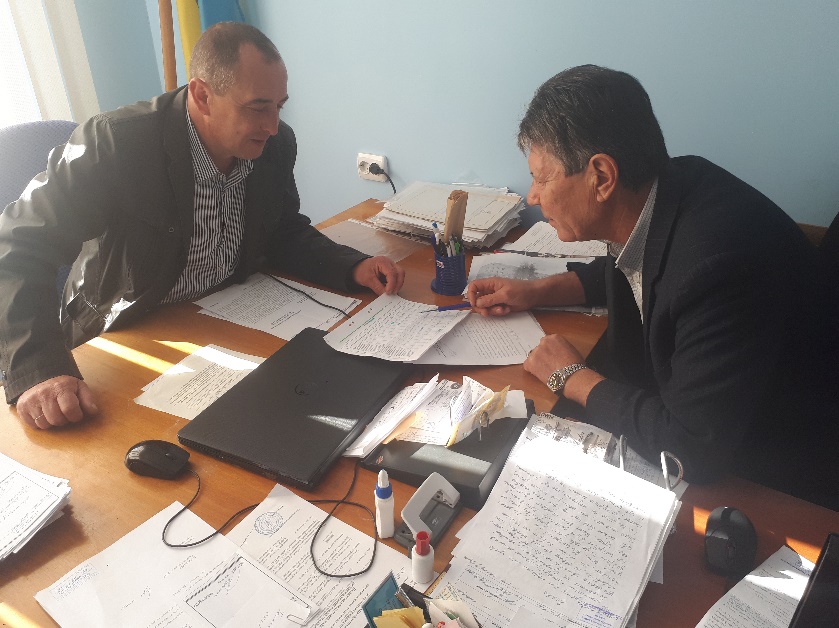 Обговорено та схвалено на засіданні методичної комісії Навчально-методичного центру цивільного захисту та безпеки життєдіяльності Тернопільської області Протокол №05 від 24. 05.2021 рокуТЕРНОПІЛЬ2021	В Україні відбувається реформування місцевого самоврядування та децентралізація влади, що передбачає передання більших повноважень і ресурсів на рівень територіальних громад. Важлива складова реалізації цієї реформи - гарантування безпеки та захисту громадян і територій від надзвичайних ситуацій. В методичних рекомендаціях надані основні рекомендації щодо організації роботи органів місцевого самоврядування за напрямком створення і функціонування консультаційних пунктів з питань цивільного захисту, здійснення на їх базі підготовки непрацюючого населення до дій у надзвичайних ситуаціях.Розробник: Григорович Ю.П., начальник НМЦ ЦЗ та БЖД Тернопільської областіСагайдак Л.Д.. начальник обласного методичного кабінету (БЖД населення)Бабій О.М., методист обласного методичного кабінету (БЖД населення) НМЦ ЦЗ та БЖД Тернопільської області Рецензент: Любий І.В., заступник директора департаменту – начальник управління з питань цивільного захисту, планування та підготовки населення до дій у надзвичайних ситуацій департаменту з питань оборонної роботи, цивільного захисту населення та взаємодії з правоохоронними органами Тернопільської обласної державної адміністраціїВСТУПНайвищою цінністю суспільства є життя і здоров’я людини. Але з кожним роком зростає кількість чинників, які несуть небезпеку і загрозу життю та здоров’ю людей. Відповідальними за ліквідацію надзвичайної ситуації та її наслідків є підготовлені для таких цілей сили цивільного захисту. Інша справа торкається випадків, які можуть трапитися з населенням у першій фазі надзвичайної ситуації, коли люди на деякий час залишаються сам на сам з обставинами у які потрапили, подальша їх доля, особливо незахищених верств населення, залежить від знань та умінь адекватно і правильно діяти у таких ситуаціях.Навчити населення правильно діяти у надзвичайних ситуаціях та в умовах терористичного акту на сьогодні одне із пріоритетних завдань, що стоїть перед державою. Виконання цього завдання потребує значних зусиль, адже у першу чергу необхідно змінити у свідомості громадян стереотип мислення, щоб кожен зрозумів, що від рівня його обізнаності з питань цивільного захисту, від його свідомого бажання опанувати ці знання сьогодні може залежати його життя і здоров’я.Визначення термінівЕвакуація - організоване виведення чи вивезення із зони надзвичайної ситуації або зони можливого ураження населення, якщо виникає загроза його життю або здоров'ю, а також матеріальних і культурних цінностей, коли виникає загроза їх пошкодження або знищення.Епідемія - масове поширення інфекційної хвороби серед населення відповідної території за короткий проміжок часу.Запобігання виникненню надзвичайних ситуацій - комплекс правових, соціально-економічних, політичних, організаційно-технічних, санітарно-гігієнічних та інших заходів, спрямованих на регулювання техногенної та природної безпеки, проведення оцінки рівнів ризику, завчасне реагування на загрозу виникнення надзвичайної ситуації на основі даних моніторингу, експертизи, досліджень та прогнозів щодо можливого перебігу подій з метою недопущення їх переростання у надзвичайну ситуацію або пом’якшення її можливих наслідків.Засоби протипожежного захисту - технічні засоби, призначені для запобігання, виявлення, локалізації та ліквідації пожеж, захисту людей, матеріальних цінностей та довкілля від впливу небезпечних факторів пожежі.Захисні споруди цивільного захисту - інженерні споруди, призначені для захисту населення від впливу небезпечних факторів, що виникають внаслідок надзвичайних ситуацій, воєнних дій або терористичних актів.Зона можливого ураження - окрема територія, акваторія, на якій внаслідок настання надзвичайної ситуації виникає загроза життю або здоров'ю людей та заподіяна шкода майну.Зона надзвичайної ситуації - окрема територія, акваторія, де сталася надзвичайна ситуація.Консультаційні пункти з питань цивільного захисту - осередки просвітницько-інформаційної роботи і пропаганди знань серед непрацюючого  населення відповідної адміністративної території з питань захисту та дій у надзвичайних ситуаціях.Навчання непрацюючого населення діям у надзвичайних ситуаціях - навчання шляхом проведення інформаційно-просвітницької роботи за місцем проживання та самостійного вивчення загальної програми навчання населення діям у надзвичайних ситуаціях та інших інформаційно-довідкових матеріалів з питань цивільного захисту, правил пожежної безпеки у побуті та громадських місцях.Надзвичайна ситуація - обстановка на окремій території чи суб'єкті господарювання на ній або водному об'єкті, яка характеризується порушенням нормальних умов життєдіяльності населення, спричинена катастрофою, аварією, пожежею, стихійним лихом, епідемією, епізоотією, епіфітотією, застосуванням засобів ураження або іншою небезпечною подією, що призвела (може призвести) до виникнення загрози життю або здоров'ю населення, великої кількості загиблих і постраждалих, завдання значних матеріальних збитків, а також до неможливості проживання населення на такій території чи об'єкті, провадження на ній господарської діяльності.Оповіщення - доведення сигналів і повідомлень органів управління цивільного захисту про загрозу та виникнення надзвичайних ситуацій, аварій, катастроф, епідемій, пожеж тощо до центральних і місцевих органів виконавчої влади, підприємств, установ, організацій та населення.Пожежа - неконтрольований процес знищування або пошкодження вогнем майна, під час якого виникають чинники, небезпечні для істот та навколишнього природного середовища.Пожежна безпека - відсутність неприпустимого ризику виникнення і розвитку пожеж та пов'язаної з ними можливості завдання шкоди живим істотам, матеріальним цінностям і довкіллю.Постраждалі внаслідок надзвичайної ситуації техногенного або природного характеру (далі - постраждалі) - особи, здоров'ю яких заподіяна шкода внаслідок надзвичайної ситуації.Стихійне лихо - природне явище, що діє з великою руйнівною силою, заподіює значну шкоду території, на якій відбувається, порушує нормальну життєдіяльність населення, завдає матеріальних збитків.Техногенна безпека - відсутність ризику виникнення аварій та/або катастроф на потенційно небезпечних об’єктах, а також у суб’єктів господарювання, що можуть створити реальну загрозу їх виникнення. Техногенна безпека характеризує стан захисту населення і територій від надзвичайних ситуацій техногенного характеру. Забезпечення техногенної безпеки є особливою (специфічною) функцією захисту населення і територій від надзвичайних ситуацій.Цивільний захист - функція держави, спрямована на захист населення, територій, навколишнього природного середовища та майна від надзвичайних ситуацій шляхом запобігання таким ситуаціям, ліквідації їх наслідків і надання допомоги постраждалим у мирний час та в особливий період.Права та обов’язки громадян у сфері цивільного захистуГромадяни України мають право на:отримання інформації про надзвичайні ситуації або небезпечні події, що виникли або можуть виникнути, у тому числі в доступній для осіб з вадами зору та слуху формі;забезпечення засобами колективного та індивідуального захисту та їх використання;звернення до органів державної влади та органів місцевого самоврядування з питань захисту від надзвичайних ситуацій;участь у роботах із запобігання та ліквідації наслідків надзвичайних ситуацій у складі добровільних формувань цивільного захисту;отримання заробітної плати за роботу з ліквідації наслідків надзвичайної ситуації у разі залучення до таких робіт, згідно з трудовими договорами;соціальний захист та відшкодування відповідно до законодавства шкоди, заподіяної їхньому життю, здоров’ю та майну внаслідок надзвичайних ситуацій або проведення робіт із запобігання та ліквідації наслідків;медичну допомогу, соціально-психологічну підтримку та медико-психологічну реабілітацію у разі отримання фізичних і психологічних травм.2. Громадяни України зобов’язані:дотримуватися правил поведінки, безпеки та дій у надзвичайних ситуаціях;дотримуватися заходів безпеки у побуті та повсякденній трудовій діяльності, не допускати порушень виробничої і технологічної дисципліни, вимог екологічної безпеки, охорони праці, що можуть призвести до надзвичайної ситуації;вивчати способи захисту від надзвичайних ситуацій та дій у разі їх виникнення, надання домедичної допомоги постраждалим, правила користування засобами захисту;повідомляти службі екстреної допомоги населенню про виникнення надзвичайних ситуацій;у разі виникнення надзвичайної ситуації до прибуття аварійно-рятувальних підрозділів вживати заходів для рятування населення і майна;дотримуватися протиепідемічного, протиепізоотичного та протиепіфітотичного режимів, режимів радіаційного захисту;виконувати правила пожежної безпеки, забезпечувати будівлі, які їм належать на праві приватної власності, первинними засобами пожежогасіння, навчати дітей обережному поводженню з вогнем.Іноземці та особи без громадянства, які перебувають в Україні на законних підставах, у разі виникнення надзвичайних ситуацій користуються тими самими правами, а також несуть такі самі обов’язки, як і громадяни України, за винятками, встановленими Конституцією, законами чи міжнародними договорами України, згода на обов’язковість яких надана Верховною Радою України.Нормативно-правові засади створення та функціонування консультаційних пунктів з питань цивільного захисту при органах місцевого самоврядуванняЗ метою якісного проведення навчання непрацюючого населення до дій у надзвичайних ситуаціях створюються консультаційні пункти з питань цивільного захисту при органах місцевого самоврядування, створення та робота яких регламентується низкою нормативно-правових актів, а саме:Кодекс цивільного захисту України;	ДСТУ 5058:2008 «Безпека у надзвичайних ситуаціях. Навчання населення діям у надзвичайних ситуаціях»;	Постанова КМУ від 26.06. 2013 № 444 «Про затвердження Порядку здійснення навчання населення діям у надзвичайних ситуаціях»;	Наказ МНС України від 06.07.2011 №587 «Про затвердження Методичних рекомендацій щодо порядку створення, обладнання та забезпечення функціонування консультаційних пунктів з питань цивільного захисту при житлово-експлуатаційних організаціях та сільських (селищних) радах»;Наказ МВС України від 06.02.2017 №92 «Про затвердження Інструкції з організації перевірок діяльності міністерств та інших центральних органів виконавчої влади, місцевих державних адміністрацій та органів місцевого самоврядування щодо виконання вимог законів та інших нормативно-правових актів з питань техногенної та пожежної безпеки, цивільного захисту».	Розпорядження голови Тернопільської обласної державної адміністрації №344/01.02-01 від 21.05.2021р., «Про створення та організацію роботи мережі консультаційних пунктів з питань цивільного захисту при райдержадміністраціях та органах місцевого самоврядування».Кодексом цивільного захисту України (глава 10) визначені основні засади центральних органів виконавчої влади, місцевих органів виконавчої влади, органів місцевого самоврядування щодо порядку здійснення навчання, розробки та затвердження відповідних організаційно-методичних вказівок та програм з підготовки населення до дій у надзвичайних ситуаціях, вивчення заходів безпеки, способів захисту від впливу небезпечних факторів спричинених надзвичайними ситуаціями, надання домедичної допомоги тощо.Навчання населення діям у надзвичайних ситуаціях здійснюється:за місцем роботи – працюючого населення;за місцем навчання – дітей дошкільного віку, учнів та студентів;за місцем проживання – непрацюючого населення.Організація  навчання  працюючого  та  непрацюючого  населення  діям  унадзвичайних ситуаціях покладається на ДСНС України, місцеві державні адміністрації, органи місцевого самоврядування.Непрацююче населення самостійно вивчає пам’ятки та інший інформаційно-довідковий матеріал з питань цивільного захисту, правила пожежної безпеки у побуті та громадських місцях і має право отримувати від органів державної влади, органів місцевого самоврядування, через засоби масової інформації іншу наочну продукцію, відомості про надзвичайні ситуації,в зоні яких, або у зоні можливого ураження від яких, може опинитися місце їх проживання, а також про способи захисту від впливу небезпечних факторів, викликаних такими надзвичайними ситуаціями.Відповідно до вимог пункту 4.1 ДСТУ 5058:2008 «Навчання населення діям у надзвичайних ситуаціях», залежно від участі у виконанні завдань цивільного захисту, населення розподіляється на групи: А, Б, В, Г для навчання діям у НС: група Г - особи, не зайняті у сфері виробництва й обслуговування (непрацююче населення).Згідно з пунктом 4.3.1.4. «Навчання населення діям у НС групи Г»: просвітницьку роботу з населенням за місцем проживання мають організовувати міські, селищні та сільські ради, адміністрації об’єктів підвищеної небезпеки, підприємства, які обслуговують житловий сектор населених пунктів  за сприяння місцевих органів виконавчої влади, до компетенції яких віднесено питання цивільного захисту.Постановою Кабінету Міністрів України від 26.06.2013 №444 «Про затвердження Порядку здійснення навчання населення діям у надзвичайних ситуаціях», затверджено порядок здійснення навчання населення діям у надзвичайних ситуаціях, в якому визначається механізм організації навчання діям у надзвичайних ситуаціях, структура, види та форми навчання, а саме:навчання непрацюючого населення діям у надзвичайних ситуаціях здійснюється шляхом проведення інформаційно-просвітницької роботи за місцем проживання та самостійного вивчення загальної програми навчання населення діям у надзвичайних ситуаціях та інших інформаційно-довідкових матеріалів з питань цивільного захисту, правил пожежної безпеки у побуті та громадських місцях.Інформаційно-просвітницька робота з питань поведінки в умовах надзвичайних ситуацій організовується місцевими органами виконавчої влади та органами місцевого самоврядування, в тому числі через утворені при них консультаційні пункти, та передбачає:інформування населення про методи реагування у разі виникнення надзвичайних ситуацій;створення в консультаційних пунктах умов для оволодіння громадянами навичками користування найбільш поширеними засобами захисту і надання першої само- та взаємодопомоги.Для задоволення потреби у самостійному вивченні загальної програми навчання населення діям у надзвичайних ситуаціях місцеві органи виконавчої влади та органи місцевого самоврядування за методичного супроводження навчально-методичних центрів цивільного захисту та безпеки життєдіяльності видають навчальні, навчально-наочні посібники, брошури, розповсюджують інформаційні матеріали, буклети тощо.Інформаційно-просвітницька робота з населенням щодо правил поведінки в умовах надзвичайних ситуацій проводиться шляхом запровадження постійних рубрик у засобах масової інформації, зокрема друкованих, а також за допомогою інформаційно-комунікаційних технологій, аудіовізуальних та інтерактивних засобів та соціальної реклами.Пропаганда знань серед населення щодо власної та колективної безпеки у разі виникнення надзвичайної ситуації здійснюється за сприяння громадських організацій.Наказом МНС України від 06.07.2011 №587 затверджено «Методичні рекомендації щодо порядку створення, обладнання та забезпечення функціонування консультаційних пунктів з питань цивільного захисту при житлово-експлуатаційних організаціях та сільських (селищних) радах». Методичні рекомендації визначають нормативну базу, мету створення та завдання консультаційних пунктів, порядок створення та організаційні засади управління ними, матеріально-технічне забезпечення діяльності пунктів, організацію та ведення навчання непрацюючого населення.Методичні рекомендації на практиці застосовують працівники структурних підрозділів з питань цивільного захисту місцевих органів виконавчої влади та органів місцевого самоврядування, які організовують або контролюють роботу консультаційних пунктів, а також керівники установ та організацій, на базі яких такі пункти створюються.Наказом МВС України від 06.02.2017 № 92 затверджено Інструкцію з організації перевірок діяльності міністерств та інших центральних органів виконавчої влади, місцевих державних адміністрацій та органів місцевого самоврядування щодо виконання вимог законів та інших нормативно-правових актів з питань техногенної та пожежної безпеки, цивільного захисту. Під час комплексних перевірок, проведення спеціальних навчань, або командно-штабних навчань з органами управління та силами цивільного захисту у режимі повсякденного функціонування Єдиної державної системи цивільного захисту перевіряється питання щодо навчання населення діям у разі виникнення надзвичайних ситуацій. Діяльність та організація роботи місцевих державних адміністрацій та органів місцевого самоврядування перевіряються за основними напрямами та питаннями, наведеними в відомостях перевірки (Додаток 3, 4).саме, розділ XVI відомостей (Додатки 3, 4) «Навчання населення діям у надзвичайних ситуаціях» перевіряється:стан інформаційно-просвітницької роботи з питань поведінки в умовах надзвичайних ситуацій, у тому числі через утворені при них консультаційні пункти;наявність та стан роботи консультаційних пунктів для ведення інформаційно-просвітницької роботи з питань поведінки населення в умовах надзвичайних ситуацій;організація видання навчальних, навчально-наочних посібників, брошур та розповсюдження інформаційних матеріалів, буклетів тощо, для задоволення потреби в самостійному вивченні загальної програми навчання населення діям надзвичайних ситуаціях;створення в консультаційних пунктах умов для оволодіння громадянами навичками користування найбільш поширеними засобами захисту і надання першої само- та взаємодопомоги;наявність документів, що підтверджують залучення населення під час навчань, тренувань та проходження інструктажів у навчально-консультаційних центрах;стан інформаційно-просвітницької роботи з населенням щодо правил поведінки в умовах надзвичайних ситуацій шляхом запровадження постійних рубрик у засобах масової інформації, зокрема друкованих, а також за допомогою інформаційно-комунікаційних технологій, аудіовізуальних та інтерактивних засобів та соціальної реклами;залучення громадських організацій для сприяння пропаганді знань серед населення щодо власної та колективної безпеки в разі виникнення надзвичайної ситуації.Порядок створення консультаційних пунктів  з питань ЦЗ та організаційні засади управління ними	Для створення мережі консультаційних пунктів  органи місцевого самоврядування відповідно до розпорядження голови Тернопільської обласної державної адміністрації №344/01.02-01 від 21.05.2021р. «Про створення та організацію роботи мережі консультаційних пунктів з питань цивільного захисту при райдержадміністраціях та органах місцевого самоврядування» видають розпорядження, (наказ) у якому визначаються місце розташування КП, територія яку обслуговує КП, відповідальний за його роботу, порядок фінансування КП, матеріально-технічне забезпечення.Організація інформаційно-просвітницької роботи та пропаганди знань з питань цивільного захисту та дій населення у надзвичайних ситуаціяхНевід’ємною частиною загальної підготовки непрацюючого населення до дій у надзвичайних ситуаціях є організація інформаційно-просвітницької роботи.Мета просвіти населення у сфері цивільного захисту:поширення серед населення найбільш актуальних знань з питань цивільного захисту та безпеки життєдіяльності, на основі яких можуть бути вироблені навички раціональної поведінки у надзвичайних ситуаціях задля збереження життя та здоров’я;формування психологічної готовності населення до дій у надзвичайних ситуаціях з метою уникнення панічних проявів;піднесення зацікавленості громадян до основ безпеки життєдіяльності як базисної потреби людини;прищеплення відповідальності та переконаності в особистій ролі в системі збереження безпеки.Навчання непрацюючого населення здійснюється шляхом:проведення інформаційних та агітаційних заходів (бесід, лекцій, показу навчальних відеофільмів тощо);розповсюдження та читання пам’яток, листівок, посібників, прослуховування радіопередач, переглядання телепрограм з тематики захисту населення;самостійного вивчення населенням правил поведінки та дій в умовах надзвичайних ситуацій за рекомендованою працівниками консультаційного пункту літературою;проведення представницьких заходів (днів професійних свят, акцій, змагань, оглядів-конкурсів тощо);Згідно вимог Кодексу ЦЗ України,  постанови КМУ від 26.06.2013р. №444 «Про затвердження Порядку здійснення навчання населення діям у надзвичайних ситуаціях» навчання непрацюючого населення діям у надзвичайних ситуаціях здійснюється шляхом проведення інформаційно-просвітницької роботи за місцем проживання та самостійного вивчення загальної програми навчання населення діям у надзвичайних ситуаціях та інших інформаційно-довідкових матеріалів з питань цивільного захисту, правил пожежної безпеки у побуті та громадських місцях.Інформаційно-просвітницька робота з питань поведінки в умовах надзвичайних ситуацій організовується місцевими органами виконавчої влади та органами місцевого самоврядування, в тому числі через утворені при них консультаційні пункти з питань цивільного захисту та передбачає: інформування населення про методи реагування у разі виникнення надзвичайних ситуацій; створення в консультаційних пунктах умов для оволодіння громадянами навичками користування найбільш поширеними засобами захисту і надання першої само- та взаємодопомоги. Для задоволення потреби у самостійному вивченні рекомендованих тем   загальної програми навчання  населення діям у надзвичайних ситуаціях місцеві органи виконавчої влади та органи місцевого самоврядування видають навчальні, навчально-наочні посібники, брошури, розповсюджують інформаційні матеріали,  експрес-інформації, буклети, пам'ятки у поєднанні з можливістю отримання за місцем проживання необхідних консультацій в мережі консультаційних пунктів при органах місцевого самоврядування (як варіант: на базі адміністративної будівлі громади, старостинських округів, центру надання адміністративних послуг, при підприємствах, що обслуговують житловий сектор населених пунктів  тощо).Методичний супровід та надання консультаційно-методичної допомоги  з питань створення та організації роботи  консультаційних пунктів  при ОМС здійснюють працівники НМЦ ЦЗ та БЖД Тернопільської області. Інформаційно-просвітницька робота з населенням щодо правил поведінки в умовах надзвичайних ситуацій із врахуванням сезонних природних небезпек проводиться шляхом запровадження  спеціальних постійних  тематичних рубрик (сторінок) «Цивільний захист»  на сайтах  місцевих органів виконавчої влади, територіальних громад, НМЦ ЦЗ та БЖД області,  в друкованих засобах масової інформації з основних напрямів безпеки життєдіяльності і цивільного захисту за допомогою інформаційно-комунікаційних технологій, аудіовізуальних та інтерактивних засобів, використання зовнішньої та внутрішньої соціальної реклами. Особлива увага звертається  на населення, яке проживає поряд з потенційно небезпечними об'єктами, у сільській місцевості, а також на соціально незахищені верстви населення (зокрема маломобільні групи осіб).Непрацююче населення має право отримувати від органів державної влади та органів місцевого самоврядування відомості про надзвичайні ситуації, у зоні яких або у зоні можливого ураження може опинитися місце проживання непрацюючих громадян, а також про способи захисту від впливу небезпечних факторів, викликаних такими ситуаціями.Особливу увагу необхідно приділяти питанням доведення до населення, не зайнятого у сфері виробництва та обслуговування, конкретних повідомлень, що стосуються участі у заходах цивільного захисту за місцем проживання (дій за попереджувальним сигналом «Увага всім!», при проведенні евакуаційних заходів, інформації про місця знаходження захисних споруд цивільного захисту, способів дій і поведінки у разі загрози та виникнення надзвичайних ситуацій різного характеру.Місцеві органи державної влади та органи місцевого самоврядування розробляють та розповсюджують пам’ятки та інформаційно-довідкові матеріали з питань цивільного захисту, що містять вичерпну інформацію щодо:способів інформування і оповіщення населення стосовно НС;сигналів оповіщення населення стосовно НС;дій в умовах надзвичайних ситуацій і проявів терористичних актів;укриття населення в захисних спорудах та конкретних місць їх розташування;забезпечення населення засобами індивідуального захисту, способів їх застосування та адресів пунктів їх видачі у разі надзвичайної ситуації; дій під час проведення евакуації;надання домедичної само- та взаємодопомоги постраждалим;забезпечення особистої та колективної безпечної життєдіяльності з урахуванням погодних умов.Пропаганда знань серед населення щодо власної та колективної безпеки у разі виникнення надзвичайної ситуації здійснюється за сприяння громадських організацій (залученням зокрема і волонтерських) для розповсюдження навчально-наочних посібників, брошур, інформаційних матеріалів, буклетів та листівок з питань цивільного захисту та безпеки життєдіяльності, проведення щорічно серед населення акцій „Запобігти, врятувати, допомогти” та „Герой – рятівник року”, Просвітницьку роботу та пропаганду знань серед населення з питань захисту та дій у надзвичайних ситуаціях доцільно спрямовувати на підготовку громадян до дій при виникненні надзвичайних ситуацій, зокрема: особливостей поведінки у різні періоди року, поведінки на воді, на дотримання правил пожежної безпеки, санітарно-гігієнічних норм, при виникненні епідемій, епізоотій, отруєнь тощо.Список використаних джерелКодекс цивільного захисту України від 02.10.2012 р. № 5403-VI.Постанова Кабінету Міністрів України від 26.06.2013р. № 444 «Про затвердження Порядку здійснення навчання населення діям у надзвичайних ситуаціях».Наказ Міністерства внутрішніх справ України від 16.10.2018 р. №835 «Про затвердження Типового положення про територіальні курси цивільного захисту та безпеки життєдіяльності, навчально-методичні центри цивільного захисту та безпеки життєдіяльності».Наказ Міністерства внутрішніх справ України від 06.02.2017р. №92 «Про затвердження Інструкції з організації перевірок діяльності міністерств та інших центральних органів виконавчої влади, місцевих державних адміністрацій та органів місцевого самоврядування щодо виконання вимог законів та інших нормативно-правових актів з питань техногенної та пожежної безпеки, цивільного захисту».Наказ Державної служби України з надзвичайних ситуацій від 06.06.2014р.  №310 «Програма загальної підготовки працівників підприємств, установ та організацій до дій у надзвичайних ситуаціях».Наказ Державної служби України з надзвичайних ситуацій від 07.06.2011р. №587 «Про затвердження Методичних рекомендацій щодо порядку створення, обладнання та забезпечення функціонування консультаційних пунктів з питань цивільного захисту при житлово-експлуатаційних організаціях та сільських (селищних) радах».Розпорядження голови Тернопільської обласної державної адміністрації №344/01.02-01 від 21.05.2021р. «Про створення та організацію роботи мережі консультаційних пунктів з питань цивільного захисту при райдержадміністраціях та органах місцевого самоврядування».ДСТУ 5058:2008 «Безпека у надзвичайних ситуаціях. Навчання населення діям у надзвичайних ситуаціях. Основні положення».Євдін О.М., Могильниченко В.В. та ін. Захист населення і територій від надзвичайних ситуацій. Т.1. «Техногенна та природна небезпека». Т.3. «Інженерно-технічні заходи цивільного захисту (цивільної оборони) та містобудування». Посібник. - К. : КІМ, 2007, 2008.Стеблюк М.І. «Цивільна оборона», підручник - К., 2003.Скобло Ю.С., «Безпека життєдіяльності», навчальний посібник 2006.Мультимедійна презентація «Методична служба навчально-методичних центрів сфери цивільного захисту», Осипенко С.І., ІДУ у сфері цивільного захисту, Київ;Мультимедійна презентація «Навчання непрацюючого населення за місцем проживання»», Осипенко С.І., ІДУ у сфері цивільного захисту, Київ;Мультимедійна презентація «Зразок інформаційно-довідкового кутка», Осипенко С.І., ІДУ у сфері цивільного захисту, Київ.ДОДАТКИДодаток 1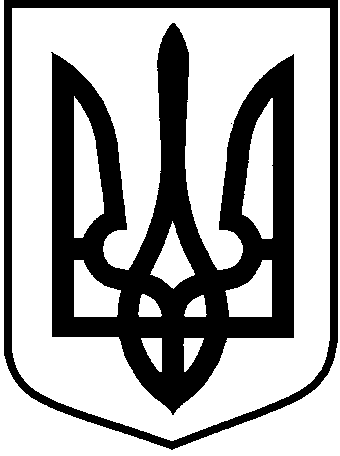 РОЗПОРЯДЖЕННЯГОЛОВИ ТЕРНОПІЛЬСЬКОЇ ОБЛАСНОЇ ДЕРЖАВНОЇ АДМІНІСТРАЦІЇвід  25.05.2021                                                            № 344/01.02-01Про створення та організацію роботи мережі консультаційних пунктів з питань цивільного захисту при райдержадміністраціях та органах місцевого самоврядування Відповідно до статей 39 і 42 Кодексу цивільного захисту України, статті 59 Закону України ,,Про місцеве самоврядування в Україні”, постанови Кабінету Міністрів України від 26 червня 2013 р. № 444 ,,Про затвердження Порядку здійснення навчання населення діям у надзвичайних ситуаціях”, з метою підвищення ефективності інформаційно-просвітницької роботи з питань захисту та дій в умовах надзвичайних ситуацій за місцем проживання серед непрацюючого населення, яке не зайняте у сфері виробництва та обслуговування, з питань захисту та дій при загрозі виникнення або виникненні надзвичайних ситуацій:1. Затвердити Примірне положення про консультаційний пункт з питань цивільного захисту при райдержадміністраціях та при органах місцевого самоврядування (далі – консультаційний пункт), що додається.2. Зобов’язати районні державні адміністрації та рекомендувати органам місцевого самоврядування:1) до 10 червня 2021 року створити та забезпечити  роботу консультаційних пунктів для проведення з непрацюючим населенням інформаційно-просвітницької роботи з питань захисту і дій при загрозі виникнення або виникненні надзвичайних ситуацій, пожеж та інших небезпечних подій;2) призначити відповідальних осіб за створення і роботу цих консультаційних пунктів;3) забезпечити контроль за їх роботою та здійснення матеріально-технічного оснащення консультаційних пунктів за рахунок місцевих бюджетів;4) організовувати щороку з 17 вересня по 17 жовтня під час ,,Місячника цивільного захисту” проведення огляду-конкурсу на кращу навчальну матеріально-технічну базу консультаційного пункту з питань цивільного захисту;5) надати до 01 липня 2021 року департаменту з питань оборонної роботи, цивільного захисту населення та взаємодії з правоохоронними органами обласної державної адміністрації інформацію щодо створення консультаційних пунктів та організації їх роботи (назва громади, старостинського округу на базі якого створено консультаційний пункт, місце розташування, прізвище та ініціали призначеної особи відповідальної за його роботу, штатна посада, примірна чисельність населення, яке буде обслуговуватись).3. Навчально-методичному центру цивільного захисту та безпеки життєдіяльності Тернопільської області забезпечити:1) методичний супровід навчання непрацюючого населення діям у надзвичайних і аварійних ситуаціях та в умовах терористичного акту за місцем проживання;2) проходження функціонального навчання відповідальної особи за роботу консультаційного пункту при органах місцевого самоврядування;3) методичний супровід діяльності роботи консультаційних пунктів;4) розробку варіантів оформлення консультаційних пунктів наочними інформаційно-просвітницькими матеріалами з питань цивільного захисту та безпеки життєдіяльності людини в умовах надзвичайних, несприятливих побутових або нестандартних ситуацій (макети стендів, наочні посібники, рекомендації, пам’ятки, брошури тощо), а також зразків інформаційно-довідкових куточків з питань цивільного захисту.4. Визнати таким, що втратило чинність, розпорядження голови обласної державної адміністрації від 10 серпня 2011 року № 618 ,,Про порядок створення та організацію роботи консультаційних пунктів з питань цивільного захисту при житлово-експлуатаційних організаціях та сільських (селищних) радах”.5. Контроль за виконанням розпорядження доручити заступникові голови обласної державної адміністрації згідно з розподілом обов’язків.Голова адміністрації                                                         Володимир ТРУШДодаток 2ПРИМІРНЕ положення про консультаційний пункт з питань цивільного захисту при  райдержадміністраціях та органах місцевого самоврядування І. Загальні положення1. Це Примірне положення визначає єдині вимоги до порядку створення та організації роботи консультаційного пункту з питань цивільного захисту при райдержадміністраціях та  органах місцевого самоврядування.Консультаційний пункт з питань цивільного захисту при райдержадміністраціях та органах місцевого самоврядування (далі - консультаційний пункт) є осередком просвітницько-інформаційної роботи і пропаганди знань серед населення відповідної адміністративної території з питань цивільного захисту, безпеки життєдіяльності та дій в умовах надзвичайних ситуацій, забезпечення виконання завдань з навчання незайнятого населення у сферах виробництва та обслуговування, захисту та діям в умовах надзвичайних, несприятливих побутових або нестандартних ситуаціях.2. Мережа консультаційних пунктів на території райдержадміністрації та органу місцевого самоврядування створюється розпорядженням голови райдержадміністрації, рішенням органу місцевого самоврядування при центрах надання адміністративних послуг, відділах соціального забезпечення, старостинських округах, підприємствах, які обслуговують житловий фонд населеного пункту, об’єднаннях співвласників багатоквартирних житлових будинків (далі - ОСББ).3. Консультаційні пункти в територіальних громадах на підставі розпорядження голови районної державної адміністрації, рішення виконавчого органу місцевого самоврядування створюються, у яких зазначаються:перелік приміщень, які виділені для розташування консультаційного пункту та строки його обладнання;мікрорайон у містах (група будинків тощо), сільські населені пункти, мешканці яких охоплюються навчанням;відповідальні особи за створення, обладнання та організацію роботи консультаційного пункту (посадова особа органу місцевого самоврядування, організації, при яких створюється пункт);кількість консультантів - фахівців різних напрямів (цивільного захисту, безпеки життєдіяльності, медицини, пожежної безпеки, охорони праці тощо), які залучаються до роботи консультаційного пункту на договірних умовах, громадських засадах; порядок роботи консультаційного пункту; порядок взаємодії консультаційного пункту з керівництвом об’єктів потенційної небезпеки щодо забезпечення надходження від них інформації про стан безпеки;порядок роботи з населенням, організаціями, підприємствами та установами щодо створення активу консультаційного пункту; порядок забезпечення консультаційного пункту необхідним майном, літературою, навчальними посібниками та технічними засобами; облік та звітність про проведену пунктом роботу за рік.4. Управління консультаційним пунктом здійснює керівник органу, який його створив.5. Контроль за діяльністю консультаційного пункту здійснюється: посадовими особами місцевих органів виконавчої влади, органів місцевого самоврядування, при яких створені консультаційні пункти та працівниками структурних підрозділів з питань цивільного захисту населення райдержадміністрації під час перевірок стану цивільного захисту об’єктів на базі яких створені консультаційні пункти, при проведенні щорічного огляду-конкурсу на кращу навчально-матеріальну базу;структурним підрозділом з питань оборонної роботи, цивільного захисту населення та взаємодії з правоохоронними органами обласної державної адміністрації під час проведення командно-штабних навчань з питань цивільного захисту, територіальними органами Головного управління ДСНС України у Тернопільській області в ході контрольної перевірки органів управління місцевих ланок територіальної підсистеми єдиної державної системи цивільного захисту (далі - ЄДС ЦЗ) з питань організації та стану підготовки населення до дій у надзвичайних ситуаціях, виконання вимог законодавчих та інших нормативно-правових актів з питань цивільного захисту.6. Методичний супровід та консультаційно-методична допомога з організації роботи консультаційного пункту здійснюється працівниками навчально-методичного центру цивільного захисту та безпеки життєдіяльності Тернопільської області (далі - НМЦ ЦЗ та БЖД області). ІІ. Завдання консультаційного пункту та його кадрове забезпечення1. Головними завданнями консультаційного пункту є: участь у підготовці населення, не зайнятого у сфері виробництва та обслуговування за Програмою навчання непрацюючого населення до дій у надзвичайних ситуаціях;сприяння розвитку громадської свідомості щодо особистої та колективної безпеки; підвищення рівня морально-психологічного стану громадян в умовах загрози виникнення або виникненні надзвичайних ситуацій.2. Відповідно до покладених головних завдань консультаційний пункт забезпечує доведення до непрацюючого населення правил та рекомендацій з питань: дій в умовах надзвичайних ситуацій та проявів терористичних актів;застосування засобів індивідуального та колективного захисту; надання невідкладної медичної само- та взаємодопомоги постраждалим;поведінки в несприятливих побутових і нестандартних ситуаціях;забезпечення особистої та колективної безпечної життєдіяльності в різні пори року;створення умов для самостійного вивчення населенням матеріалів, посібників, пам’яток, іншого друкованого навчально-інформаційного матеріалу, перегляду та прослуховування спеціального циклу теле- та радіопередач; надання інформації населенню щодо прав та обов’язків громадян у сфері цивільного захисту; участі в інформаційно-просвітницькій роботі та популяризації знань серед населення з питань заходів цивільного захисту, які сплановані та проводяться у регіоні, а також роз’яснення правил поведінки та дій в умовах виникнення надзвичайних, несприятливих побутових або нестандартних ситуацій (організація та участь у виставках, змаганнях, оглядах-конкурсах, бесідах, вікторинах, виступах на радіо - та телебаченні, поширення друкованої, аудіо- та відеопродукції тощо); підвищення рівня морально-психологічного стану непрацюючого населення в умовах загрози виникнення та виникненні надзвичайних ситуацій, а також при ліквідації їх наслідків;доведення до мешканців конкретних повідомлень, що стосуються участі населення у заходах цивільного захисту за місцем проживання (дій за сигналом ,,Увага всім!”, при проведенні евакуаційних заходів, інформації про місця знаходження захисних споруд цивільного захисту (далі – захисні споруди), пунктів видачі засобів індивідуального захисту тощо); вивчення та освоєння передового перспективного досвіду щодо форм і методів просвітницько-інформаційної роботи та популяризації знань цивільного захисту, безпеки життєдіяльності; створення та удосконалення навчально-матеріальної бази. 3. До проведення просвітницько - інформаційної роботи і пропаганди знань цивільного захисту, безпеки життєдіяльності (далі – БЖД) серед населення можуть залучатися (за згодою) ветерани цивільного захисту, вчителі предметів ,,Основи здоров’я”, ,,Захист України”, викладачі дисциплін ,,Безпека життєдіяльності” та ,,Цивільний захист” вищих навчальних закладів, а також студенти старших курсів вищих навчальних закладів, медичний персонал, громадяни, які раніше успішно пройшли повний курс навчання та мають необхідну підготовку у сфері цивільного захисту.4. Відповідальна особа організовує роботу консультаційного пункту та  відповідає за планування заходів, які проводяться консультаційним пунктом, зміст та своєчасне оновлення наочної інформації, організацію роботи консультантів цивільного захисту, стан навчально-матеріальної бази та зобов'язана забезпечити: розроблення та ведення плануючих, облікових та звітних документів; організацію проведення консультацій з питань захисту та дій в умовах надзвичайних ситуацій за порядком та в обсязі, установленому розпорядчим документом керівника  органу влади; проведення інструктажів консультантів; навчально-наочними посібниками, літературою, пам’ятками мешканців, які виявили бажання  самостійно вивчати питання щодо їх захисту та правильних дій в умовах надзвичайної ситуації; ведення обліку заходів, проведених з навчання непрацюючого населення у закріпленому за пунктом районі, місті, населеному пункті; складання звітів про виконання плану роботи пункту і представляти їх керівнику місцевого органу виконавчої влади, органу місцевого самоврядування; підтримання належного стану та порядку у приміщеннях, які використовуються для забезпечення консультаційної роботи; участь у заходах інформаційно-просвітницької роботи з популяризації знань серед населення з питань цивільного захисту та дій в умовах надзвичайної ситуації;взаємодію з питань навчання непрацюючого населення із органами управління місцевої ланки  територіальної підсистеми ЄДС ЦЗ та НМЦ ЦЗ та БЖД області.5. Для відповідальної особи та консультантів консультаційного пункту, які залучаються на громадських засадах, функціональні обов'язки розробляються та затверджуються керівником структурного підрозділу з питань цивільного захисту (посадовою особою з питань цивільного захисту) органу місцевого самоврядування.6. Відповідальна особа, яка безпосередньо організовує роботу консультаційного пункту у встановлений термін повинна пройти функціональне навчання з питань цивільного захисту в  НМЦ ЦЗ та БЖД області.ІІІ. Матеріально - технічне забезпечення діяльності консультаційного пункту1. Навчальну матеріально-технічну базу консультаційного пункту з питань цивільного захисту складають: окреме приміщення, призначене для проведення занять, роз’яснювальної консультаційної роботи щодо дій у НС;технічні засоби навчання;зразки навчального майна;навчальна література;наочні засоби навчання, спеціальна література, навчальні посібники та інше майно, необхідне для навчання; інформаційно-довідковий куточок з питань цивільного захисту.2. Біля вхідних дверей консультаційного пункту розміщується табличка з надписом ,,Консультаційний пункт з питань цивільного захисту”.На видному місці розташовуються розпорядок дня, графік проведення консультацій, прізвища консультантів. 3. Інформаційно-довідковий куточок з питань цивільного захисту є обов’язковим елементом консультаційного пункту, як окремий стенд з тематично оформленими планшетами розміщується в місцях з масовим перебуванням людей адміністративної будівлі (коридори, холи, вестибюлі тощо).4. Тематичний зміст планшетів інформаційно-довідкового куточка викладається зрозуміло, наочно, вкрай лаконічно та розміром шрифту, що забезпечує його легке застосування.5. Для тематичного оформлення приміщення консультаційного пункту використовуються: навчально-наочні посібники (плакати, стенди); спеціальна навчальна література;технічні засоби навчання; навчальне майно. Крім того, для більшої наочності зон розповсюдження небезпечних факторів імовірних аварій на потенційно небезпечних об’єктах, роз’яснення заходів цивільного захисту щодо укриття населення у захисних спорудах, його евакуації та екіпірування індивідуальними засобами захисту може застосовуватися макет місцевості.6. Навчально-наочні посібники (плакати, стенди) розміщуються на стінах приміщення консультаційного пункту та можуть містити, з урахуванням місцевих особливостей, інформаційні матеріали. 7. Спеціальна навчальна література, призначена для самостійної роботи відвідувачів консультаційного пункту: навчальні посібники з питань цивільного захисту; виписки із законодавчих та нормативних актів з питань цивільного захисту населення і територій, безпеки життєдіяльності; пам’ятки та рекомендаційні брошури з питань цивільного захисту, безпеки життєдіяльності людини у надзвичайних, несприятливих побутових або нестандартних ситуаціях;підшивки спеціалізованих друкованих видань.8. Технічні засоби навчання для роботи консультаційного пункту: телевізор, комп’ютер з електронною базою спеціалізованих видань та доступом до мережі Інтернет тощо. 9. Навчальне майно: засоби індивідуального захисту, які рекомендовані для застосування на території чи об’єкті, що обслуговується пунктом;засоби пожежогасіння; засоби надання невідкладної медичної допомоги; медичні муляжі та багатофункціональні тренажери для навчання навичкам надання невідкладної допомоги;прилади для дозиметричного і радіометричного контролю.Кількість зразків навчального майна консультаційного пункту визначається місцевими умовами.10. Матеріальні та фінансові витрати, пов’язані з виділенням, утриманням приміщень консультаційного пункту, його обладнанням та оснащенням необхідною навчальною матеріально-технічною базою, здійснюються за рахунок коштів місцевого бюджету. ІV. Організація роботи консультаційного пункту1. Робота консультаційного пункту організовується за річним планом роботи пункту, затвердженого головою райдержадміністрації, керівником органу місцевого самоврядування.2. У річному плані визначаються основні заходи консультаційної та просвітницько-інформаційної роботи з популяризації знань серед населення з питань захисту та дій в умовах надзвичайних ситуацій, а також заходи щодо удосконалення навчально-матеріальної бази пункту.План роботи консультаційного пункту розробляється відповідальною особою, яка безпосередньо відповідає за його роботу і погоджується керівником структурного підрозділу (посадовою особою) з питань цивільного захисту населення органу місцевого самоврядування.Консультаційна робота з питань цивільного захисту та безпеки життєдіяльності пункту здійснюється згідно з графіком роботи.3. Навчання населення, яке не зайняте у сферах виробництва та обслуговування, здійснюється шляхом: проведення консультацій з питань захисту та дій в умовах можливих надзвичайних ситуацій за рекомендаціями організаційно-методичних вказівок керівника місцевої ланки територіальної підсистеми ЄДС ЦЗ області; проведення інформаційних та агітаційних заходів (бесід, лекцій, вечорів питань і відповідей, показів відеофільмів тощо); розповсюдження та читання пам’яток, листівок, буклетів, посібників, прослуховування радіопередач, перегляду та прослуховування спеціальних відеоматеріалів  з тематики захисту населення; забезпечення умов для самостійного вивчення населенням правил поведінки та дій в умовах надзвичайних ситуацій за рекомендованою працівниками пункту літературою та за їх консультаційною допомогою; проведення представницьких заходів (Дня рятувальника, змагань з БЖД, огляду-конкурсу тощо); участі у тренуваннях з питань цивільного захисту.4. Консультаційний  пункт може використовуватися для доведення до мешканців конкретних повідомлень, що стосуються їх участі у заходах цивільного захисту за місцем проживання (дій за сигналом ,,Увага всім!”, при проведенні евакуаційних заходів, укритті у захисних спорудах, видачі засобів індивідуального захисту тощо).5. При проведенні консультацій на пункті обов’язково надається інформація про потенційну небезпеку, що характерна для місць проживання населення та методи реагування на неї. Особливу увагу необхідно звертати на громадян, які проживають поряд з потенційно небезпечними об’єктами та у сільській місцевості, а також на дітей та соціально незахищені верстви населення.Керівники потенційно небезпечних об’єктів надають через консультаційний пункт постійну та оперативну інформацію населенню, яке проживає в зонах можливого ураження, про стан їх захисту, методи й способи забезпечення безпеки при аваріях.6. Для проведення консультацій залучаються спеціалісти райдержадміністрацій, органу місцевого самоврядування, консультанти з числа активістів цивільного захисту, які мають відповідну  підготовку.З медичних тем та питань психологічної підготовки для проведення занять залучаються працівники закладів охорони здоров’я.7. Робота консультаційного пункту організовується таким чином, щоб кожен його відвідувач  мав можливість отримати вичерпну інформацію (роз’яснення) щодо питань гарантованого забезпечення захисту та порядку його дій в умовах надзвичайної ситуації.8. Просвітницька робота та пропаганда знань серед населення з питань захисту та дій в умовах надзвичайних ситуацій спрямовується на підготовку громадян до дій при виникненні надзвичайних ситуацій, зокрема: особливостей поведінки у різні періоди року, поведінки на воді, на дотриманні правил пожежної безпеки, санітарно-гігієнічних норм, при виникненні епідемій, епізоотій, отруєнь тощо.9. Основна увага під час навчання населення звертається на морально-психологічну підготовку, умілі дії в умовах надзвичайних ситуацій, характерних для місць його проживання, на виховання у громадян почуття високої відповідальності за свою підготовку та підготовку своєї родини до захисту в умовах надзвичайних ситуацій.10. Основні організаційно-розпорядчі документи консультаційного пункту:витяг з розпорядження голови райдержадміністрації, рішення органів місцевого самоврядування про створення та організацію роботи консультаційного пункту; положення про консультаційний пункт; план роботи пункту на рік; графік надання консультацій з питань цивільного захисту працівниками консультаційного пункту; журнал обліку консультацій.11. Звітність про роботу консультаційного пункту подається структурному підрозділу з питань цивільного захисту за формою, змістом та у терміни, які встановлено Табелем термінових та строкових донесень з питань цивільного захисту (форма 7/1 НН п.V, VI) відповідно до наказу ДСНС України від 11.10.2014 №578 «Про Примірний табель термінових та строкових донесень з питань цивільного захисту».Виконувач обов’язків директора департаментуз питань оборонної роботи, цивільного захисту населення та взаємодії з правоохоронними органами адміністрації			Ігор ЛЮБИЙДодаток 3_______________  районна державна адміністрація  __________ областіРОЗПОРЯДЖЕННЯвід «___» ____________ 20__ № ___Про створення та організаціюроботи  мережі консультаційних пунктівз питань цивільного захисту при органах місцевого самоврядування	Відповідно до статті 42 Кодексу цивільного захисту України, статті 28 Постанови Кабінету Міністрів України від 26 червня 2013 року № 444 «Про затвердження Порядку здійснення навчання населення діям у надзвичайних ситуаціях», Національного стандарту України ДСТУ 5058:2008 «Безпека у надзвичайних ситуаціях. Навчання населення діям у надзвичайних ситуаціях», затвердженого наказом Державного комітету України з питань технічного регулювання та споживчої політики від 08 серпня 2008 року № 274, згідно з Примірним  положенням про консультаційні пункти з питань цивільного захисту при органах місцевого самоврядування в територіальних громадах району затвердженого розпорядженням голови Тернопільської обласної державної адміністрації №344/01.02-01 від 21.05.2021р. «Про створення та організацію роботи мережі консультаційних пунктів з питань цивільного захисту при райдержадміністраціях та органах місцевого самоврядування» та  з  метою  підвищення ефективності інформаційно-просвітницької роботи і пропаганди знань з питань захисту та дій у надзвичайних ситуаціях серед непрацюючого населення,Керівникам ланок  громад ЄДС ЦЗ – головам міських, сільських та селищних рад:1. До _____ 20_ створити  мережу консультаційних пунктів з питань цивільного захисту громадах.1.2. Призначити відповідальних осіб за роботу консультаційних пунктів з питань цивільного захисту.1.3. Виділити для розміщення консультаційних пунктів з питань цивільного захисту приміщення (кімнати, кабінети) та забезпечити здійснення навчального матеріально-технічного забезпечення пунктів за рахунок коштів місцевих бюджетів.1.4. Навчання непрацюючого населення здійснювати шляхом забезпечення умов для самостійного вивчення правил поведінки та дій у надзвичайних ситуаціях, при пожежах та інших небезпечних подіях, які можуть виникнути за місцем їх проживання, надання індивідуальних консультацій про стан захисту, методи та способи забезпечення безпеки людей у надзвичайних ситуаціях.1.5.	Надати	до	«__»	_______20__	року	до	районної	державноїадміністрації копії відповідних рішень про створення  мережі консультаційних пунктів питань цивільного захисту в громадах.Відділу цивільного захисту  населення районної державної адміністрації:1. Надати організаційну допомогу головам територіальних громад у створенні та організації роботи консультаційних пунктів з питань цивільного захисту.2. Спільно з територіальним підрозділом ГУ ДСНС України у Тернопільській області забезпечити контроль за виконанням органами місцевого самоврядування вимог, встановлених нормативними документами щодо створення мережі  та роботи консультаційних пунктів з питань цивільного захисту.3. Організувати взаємодію з Навчально-методичного центру цивільного захисту та безпеки життєдіяльності Тернопільської  області щодо методичного супроводу та надання консультаційно-методичної допомоги відповідальним особам за створення та роботу консультаційних пунктів з питань цивільного захисту для навчання непрацюючого населення.4. Щороку, станом на «__» ______ 20__ року уточнювати дані про мережу консультаційних пунктів з питань цивільного захисту району.Контроль   за   виконанням   цього   розпорядження   покласти   на________________. Голова районної державної адміністрації  __________________Додаток 4ВаріантРішення виконавчого комітету Бережанської міської радиПро створення та організацію роботи консультаційних пунктів з питань цивільного захистуВідповідно до статей 19, 20, 21, 40, 42 Кодексу цивільного захисту України, постанови Кабінету Міністрів України від 26.06.2013 № 444 «Про затвердження Порядку здійснення навчання населення діям у надзвичайних ситуаціях» з метою підвищення ефективності просвітницько-інформаційної роботи і пропаганди знань з питань захисту та дій у надзвичайних ситуаціях серед населення, що не зайняте у сферах виробництва та обслуговування, керуючись статтею 36, підпунктом 2 пункту «б» частини першої статті 38, статтею 52 та частиною 6 статті 59 Закону України «Про місцеве самоврядування в Україні», виконавчий комітет Бережанської міської ради,В И Р І Ш И В:В термін до 15 грудня 20__ року створити на території Бережанської міської ради консультаційні пункти з питань цивільного захисту, згідно з додатком №_.Затвердити «Положення про порядок створення та забезпечення функціонування консультаційного пункту з питань цивільного захисту при Бережанській міській раді», згідно з додатком №__.Відділу з питань цивільного захисту населення, взаємодії з правоохоронними органами та мобілізаційної роботи міської ради спільно з навчально-консультаційним пунктом Навчально-методичного центру цивільного захисту та безпеки життєдіяльності Тернопільської області надати методичну і практичну допомогу відповідальним особам щодо створення та організації роботи консультаційних пунктів.Матеріально-фінансове забезпечення щодо обладнання консультаційного пункту покласти на начальника відділу бухгалтерського-обліку та фінансової звітності - головного бухгалтера міської ради.Призначити відповідальних за роботу консультаційних пунктів, згідно з додатком № _, яким:спланувати роботу консультаційних пунктів;оформити відповідну документацію (план роботи пункту на рік, розпорядок дня та графік надання консультацій населенню щодо дій у надзвичайних ситуаціях);посадові інструкції працівників пункту, журнал обліку наданих консультацій.Встановити час проведення консультацій: щомісяця по п’ятницях першого і третього тижня з 09.00 год. до 13.00 год.Координацію роботи та узагальнення інформації щодо виконання цього розпорядження покласти на відділ з питань цивільного захисту населення, взаємодії з правоохоронними органами та мобілізаційної роботи міської ради.З моменту прийняття цього рішенням втрачає чинність рішення виконавчого комітету Бережанської міської ради від 25 жовтня 2011 року №330 «Про створення та організацію роботи консультаційних пунктів з питань цивільного захисту».Керуючому справами (секретарю) виконавчого комітету міської ради дане рішення довести до начальника відділу з питань цивільного захисту населення, взаємодії з правоохоронними органами та мобілізаційної роботи міської ради, начальника відділу житлово-комунального господарства, містобудування та архітектури міської ради, старост населених пунктів, директора територіального центру соціального обслуговування (надання соціальних послуг) Бережанської міської ради та директора МКП «Господар».Контроль за виконанням даного рішення покласти на першого заступника міського голови.ВаріантДодаток №_ до рішення виконавчого комітетуміської ради від _______20__ р. № _____ПОЛОЖЕННЯпро порядок створення та забезпечення функціонування консультаційного пункту з питань цивільного захисту при Бережанській міській радіІ. Загальні положення 1.1. Положення визначає єдині вимоги до порядку створення та організації роботи консультаційних пунктів з питань цивільного захисту при Бережанській міській раді.Консультаційні пункти з питань цивільного захисту при Бережанській міській раді (далі - консультаційні пункти) є осередками просвітницько-інформаційної роботи і популяризації знань серед населення з питань захисту та дій в умовах надзвичайних ситуацій. Вони забезпечують виконання завдань з навчання незайнятого у сферах виробництва та обслуговування населення захисту та діям в умовах надзвичайних, несприятливих побутових або нестандартних ситуацій.Діяльність консультаційного пункту здійснюється відповідно до вимог: Постанови Кабінету Міністрів України від 26.06.13 №444 “Про затвердження Порядку здійснення навчання населення діям у надзвичайних ситуаціях”, розпорядження голови Тернопільської обласної державної адміністрації №344/01.02-01 від 21.05.2021р., «Про створення та організацію роботи мережі консультаційних пунктів з питань цивільного захисту при райдержадміністраціях та органах місцевого самоврядування» інших нормативно-правових і організаційно-розпорядчих актів, що регламентують підготовку населення до дій у надзвичайних ситуаціях.Мережа консультаційних пунктів при Бережанській міській раді створюється на території міста Бережани  та старостинських округах.Населення, яке проживає в приватному секторі та об’єднання співвласників багатоповерхових будинків користується консультаційним пунктом за територіальним принципом.Консультаційні пункти при Бережанській міській раді створюються рішенням виконавчого комітету міської ради. у якому вказується:приміщення, яке виділено для розташування пункту, його обладнання;мікрорайон (адреси будинків, населені пункти старостинських округів, тощо), мешканці яких охоплюються навчанням на пункті;особа, відповідальна за створення, обладнання та організацію роботи пункту ;порядок роботи пункту та час проведення консультацій;облік та звітність про проведену пунктом роботу за рік.У повсякденній діяльності консультаційні пункти керуються даним Положенням. Загальне керівництво консультаційними пунктами та контроль за їхньою діяльністю здійснює керівник Бережанської міської ланки територіальної підсистеми єдиної державної системи цивільного захисту - міський голова, його перший заступник.Відповідальність за організацію та роботу консультаційних пунктів покладається на  начальників відділів міської ради, керівників комунальних міських установ (підприємств),  старостів старостинських округів.Методичний супровід та консультаційно-методична допомога з організації роботи консультаційних пунктів здійснюється працівниками навчально-методичного центру цивільного захисту та безпеки життєдіяльності Тернопільської області (далі - НМЦ ЦЗ та БЖД області). Координацію діяльності консультаційних  пунктів здійснює відділ з питань цивільного захисту населення, взаємодії з правоохоронними органами та мобілізаційної роботи міської ради.ІІ.	Завдання консультаційних пунктів та їх кадрове забезпеченняЗавданнями консультаційних пунктів є:підготовка населення, не зайнятого у сфері виробництва та обслуговування, з питань захисту та дій в умовах надзвичайних ситуацій за тематикою, рекомендованою ДСНС України;сприяння розвитку громадської свідомості щодо особистої та колективної безпеки;підвищення рівня морально-психологічного стану громадян в умовах загрози і виникнення надзвичайних ситуацій.Відповідно до покладених на них завдань консультаційні пункти забезпечують:а)	доведення до непрацюючого населення правил та рекомендацій щодо:дій в умовах надзвичайних ситуацій та проявів терористичних актів; застосування засобів індивідуального та колективного захисту; надання невідкладної медичної допомоги постраждалим; поведінки в несприятливих побутових і нестандартних ситуаціях; забезпечення особистої та колективної безпечної життєдіяльності в різні пори року;б)	створення умов для самостійного вивчення населенням матеріалів, посібників, пам’яток, іншого друкованого навчально-інформаційного матеріалу;в)	надання інформації населенню щодо прав та обов’язків громадян України у сфері цивільного захисту»;г)	доведення до мешканців повідомлень, що стосуються їх участі у заходах цивільного захисту за місцем проживання (дій за попереджувальним сигналом «Увага всім!», при проведенні евакуаційних заходів;д)	створення та удосконалення необхідної навчально-матеріальної бази.Безпосередня відповідальність за організацію роботи консультаційного пункту покладається на спеціально призначену посадову особу, яка працює під керівництвом та контролем міського голови.Крім особи, яка безпосередньо відповідає за роботу консультаційного пункту до проведення просвітницько - інформаційної роботи і пропаганди знань цивільного захисту серед населення призначаються посадові особи та працівники (позаштатні консультанти-інструктори), що залучаються до роботи консультаційного пункту. До роботи консультаційного пункту можуть залучатися (за їх згодою) активісти з числа ветеранів цивільного захисту, педагогічні працівники закладів освіти, а також медичний персонал, громадяни, які раніше успішно пройшли повний курс навчання та мають необхідну підготовку.Особа, яка безпосередньо організовує роботу консультаційного пункту, відповідає за планування заходів, які проводяться пунктом, зміст та своєчасне оновлення наочної інформації, організацію роботи консультантів з числа активістів цивільного захисту, стан навчально-матеріальної бази та зобов’язана:розробляти та вести плануючі, облікові та звітні документи;організовувати проведення консультацій з питань захисту та дій в умовах надзвичайних ситуацій за порядком та в обсязі, установленому розпорядчим документом керівника організації, органу влади;проводити інструктаж консультантів;забезпечувати необхідною літературою мешканців, які побажали самостійно вивчати питання щодо їх захисту та правильних дій в умовах надзвичайних ситуацій;вести облік заходів, проведених з навчання непрацюючого населення;складати звіти про виконання плану роботи пункту і представляти їх міському голові;складати заявки на придбання навчальної літератури, вести їх облік, зберігання та своєчасне списання;стежити за станом та порядком у приміщенні, яке використовується для забезпечення консультаційної роботи;брати участь у заходах просвітницько - інформаційної роботи з популяризації знань серед населення з питань захисту та дій в умовах надзвичайних ситуацій;підтримувати постійну взаємодію з питань навчання населення із органами управління цивільного захисту населення.Особа, яка безпосередньо організовує роботу консультаційного пункту, у встановлений термін проходить підготовку на курсах Навчально- методичного центру цивільного захисту та безпеки життєдіяльності Тернопільської області (функціональне навчання у сфері цивільного захисту).ІІІ. Матеріально-технічне забезпечення діяльностіконсультаційних пунктівНавчальна матеріально-технічна база консультаційного пункту з питань цивільного захисту складається з інформаційно-довідкового куточка з питань цивільного захисту, що забезпечує доступне доведення до мешканців певної території необхідної інформації з питань цивільного захисту.Інформаційно-довідковий куточок з питань цивільного захисту є обов’язковим елементом консультаційного пункту та являє собою окремий стенд з тематично оформленими планшетами.Інформаційно-довідкові куточки розміщуються у легкодоступних для огляду місцях адміністративного приміщення організації (коридори, холи, тощо).Тематичний зміст планшетів інформаційно-довідкового куточка викладається зрозуміло, наочно, вкрай лаконічно та розміром шрифту, що забезпечує його легке застосування та включає:пам’ятку щодо порядку зв’язку з екстреними службами, які діють за скороченими телефонними номерами (101, 102, 103, 104 тощо) та - комунальними аварійно-рятувальними  службами допомоги населенню;карти-схеми зони відповідальності з інформацією про загрози техногенного характеру, наслідки яких можуть негативно впливати на життєдіяльність населення;сигнали цивільного захисту (порядок оповіщення населення) у разі виникнення аварій, катастроф або стихійного лиха, дії населення з отриманням таких сигналів або інформації;рекомендації щодо засобів захисту від впливу небезпечних факторів техногенного характеру та правил поведінки під час виникнення аварій та катастроф.3.4. Навчально-наочні посібники (плакати, стенди) розміщуються на стінах приміщення консультаційного пункту та можуть містити, з урахуванням місцевих особливостей, інформаційні матеріали наступного змісту:структура єдиної державної системи цивільного захисту (склад органів цивільного захисту, обов’язки центральних та місцевих органів виконавчої влади, органів місцевого самоврядування щодо цивільного захисту населення і територій від надзвичайних ситуацій техногенного та природного характеру);права і обов’язки громадян щодо захисту населення і територій від надзвичайних ситуацій, обов’язки дорослого населення щодо захисту дітей;правила особистої, пожежної та техногенної безпеки;класифікація надзвичайних ситуацій;хімічне, радіоактивне забруднення, ураження електричним струмом, отруєння газом, розлив ртуті, пожежа, землетрус, обмороження, небезпека на воді, безпека переходів, вибухонебезпечні предмети, тероризм, небезпека у лісі, ураган, повінь, блискавка, ожеледиця, життєзабезпечення населення у надзвичайних ситуаціях засоби захисту органів дихання і шкіри (засоби індивідуального захисту), медичний захист, дозиметричний і хімічний контроль, оповіщення та інформування інші інформативні матеріали, які розкривають зміст заходів захисту населення і території громади.Спеціальна навчальна література, призначена для самостійної роботи відвідувачів консультаційного пункту, повинна бути представлена:навчальними посібниками з питань цивільного захисту;виписками із законодавчих та нормативних актів з питань цивільного захисту населення і територій та безпеки життєдіяльності;пам’ятками та рекомендаційними брошурами з питань охорони життя і здоров’я людини у надзвичайних, несприятливих побутових або нестандартних ситуаціях;підшивками спеціалізованих журналів і газет.Навчальне майно:засоби пожежогасіння; засоби надання невідкладної медичної допомоги;Кількість зразків навчального майна консультаційного пункту визначається місцевими умовами.Обов’язки з розроблення та впровадження стенду інформаційно-довідкового куточка з питань цивільного захисту та навчально-наочних посібників приміщення консультаційного пункту (далі - навчально-наочні посібники) покладаються на уповноважену особу міської ради з питань цивільному захисту та керівника міської комунальної установи.Матеріальні та фінансові витрати, пов’язані з виділенням та утриманням приміщень консультаційного пункту, їх обладнанням та оснащенням необхідною навчальною матеріально-технічною базою, здійснюються за рахунок коштів місцевого бюджету.IV. Організація роботи консультаційних пунктівРобота консультаційних пунктів організовується за річним планом роботи пункту згідно зі щорічним Планом основних заходів підготовки цивільного захисту Бережанської міської ради.У річному плані визначаються основні заходи консультаційної та просвітницько - інформаційної роботи з популяризації знань серед населення з питань захисту та дій в умовах надзвичайних ситуацій, а також заходи щодо удосконалення навчально-матеріальної бази пункту.План роботи консультаційного пункту розробляється та підписується особою, яка безпосередньо відповідає за його роботу і затверджується міським головою, керівником структурного підрозділу, керівником міської комунальної установи (підприємства), старостою.Консультаційна робота з питань цивільного захисту та безпеки життєдіяльності здійснюється відповідальним за роботу пункту згідно з графіком прийому громадян.Консультаційні пункти можуть використовуватися для доведення до мешканців конкретних повідомлень, що стосуються їх участі у заходах цивільного захисту за місцем проживання (дій за попереджувальним сигналом «Увага всім!»).При виготовленні стендів консультаційних пунктів обов’язково надається інформація про потенційну небезпеку, що характерна для місць проживання населення та методи реагування на неї. Для проведення консультацій залучаються працівники консультаційного пункту, спеціалісти міської ради, консультанти, які пройшли відповідну підготовку на курсах.З медичних тем,  питань психологічної підготовки, БЖД  для проведення занять залучаються працівники закладів охорони здоров’я, освіти.Робота персоналу пункту організовується таким чином, щоб кожен його відвідувач у будь-який час міг отримати вичерпну інформацію (роз’яснення) щодо питань гарантованого забезпечення захисту та порядку його дій в умовах надзвичайної ситуації. На забезпечення цієї вимоги на консультаційному пункті постійно повинен бути працівник (консультант), здатний конкретизувати положення інформації стендів (довідкової літератури, нормативних документів), а також список контактних телефонів консультантів-фахівців у відповідній галузі знань з питань цивільного захисту.4.7. Просвітницька робота та пропаганда знань серед населення з питань захисту та дій в умовах надзвичайних ситуацій спрямовується на підготовку громадян до дій при виникненні надзвичайних ситуацій, зокрема: особливостей поведінки у різні періоди року, поведінки на воді, на дотримання правил пожежної безпеки, санітарно-гігієнічних норм, при виникненні епідемій, епізоотій, отруєнь, тощо. 4.8. Основна увага під час навчання населення звертається на морально- психологічну підготовку, умілі дії в умовах надзвичайних ситуацій, характерних для місць його проживання, на виховання у громадян почуття високої відповідальності за свою підготовку та підготовку своєї родини до захисту в умовах надзвичайних ситуацій. Основними організаційно-розпорядчими документами, які повинні бути в консультаційному пункті, є:витяг з рішення виконавчого комітету міської ради про створення консультаційних пунктів на території громади;розпорядчий документ керівника підприємства, установи при яких  створено пункт, про його створення та організацію роботи;положення про консультаційний пункт;план роботи пункту на рік;графік надання консультацій з питань цивільного захисту працівниками консультаційного пункту;журнал обліку консультацій.Звітність про роботу консультаційного пункту надається міському голові через відділ з питань цивільного захисту населення, взаємодії з правоохоронними органами та мобілізаційної роботи міської ради. Керуючий справами (секретар)виконавчого комітету міської ради                                  _______________   ВаріантДодаток №_до рішення виконавчогокомітету міської ради від ____20_- року № __СПИСОКконсультаційних пунктів з питань цивільного захистуБережанської міської радиПРИМІТКА:* Територіальний центр соціального обслуговування (надання соціальних послуг) Бережанської міської ради охоплює навчанням населення, що проживає по вулицях: Тернопільській, Привокзальній, Хатки та площа Ринок та вулиць, що знаходяться на прилеглій території.** Відділ з питань цивільного захисту населення, взаємодії з правоохоронними органами та мобілізаційної роботи Бережанської міської ради охоплює навчанням населення, що проживає по вулицях: Т.Г. Шевченка, Адамівська, Січових Стрільців, Л. Українки та вулиць, що знаходяться на прилеглій території.***Відділ житлово-комунального господарства, містобудування та архітектури Бережанської міської ради охоплює навчанням населення, що проживає по вулицях: С. Бандери, Б. Хмельницького, Рогатинській, Мєчникова, Лисенка, с. Лісники та вулиць, що знаходяться на прилеглій території.**** Бережанське міське комунальне підприємство «Господар» охоплює навчанням населення, що проживає по вул. Братів Лепких, Чайківського, с. Рай та вулиць, що до них примикають.****Старостинські округи охоплюють навчанням мешканців населених пунктів, що знаходяться на прилеглій території.*****Центр надання адміністративних послуг охоплює навчанням населення, якому надаються послуги.Керуючий справами (секретар)виконавчого комітету міської радиВаріантДодаток №_ до рішення виконавчого комітету міської ради від _______20__ р. № ____Списоквідповідальних за роботу консультаційних пунктів з питань цивільного захисту Бережанської міської радиДодаток 5ВаріантВивіскаконсультаційного пункту з питань ЦЗ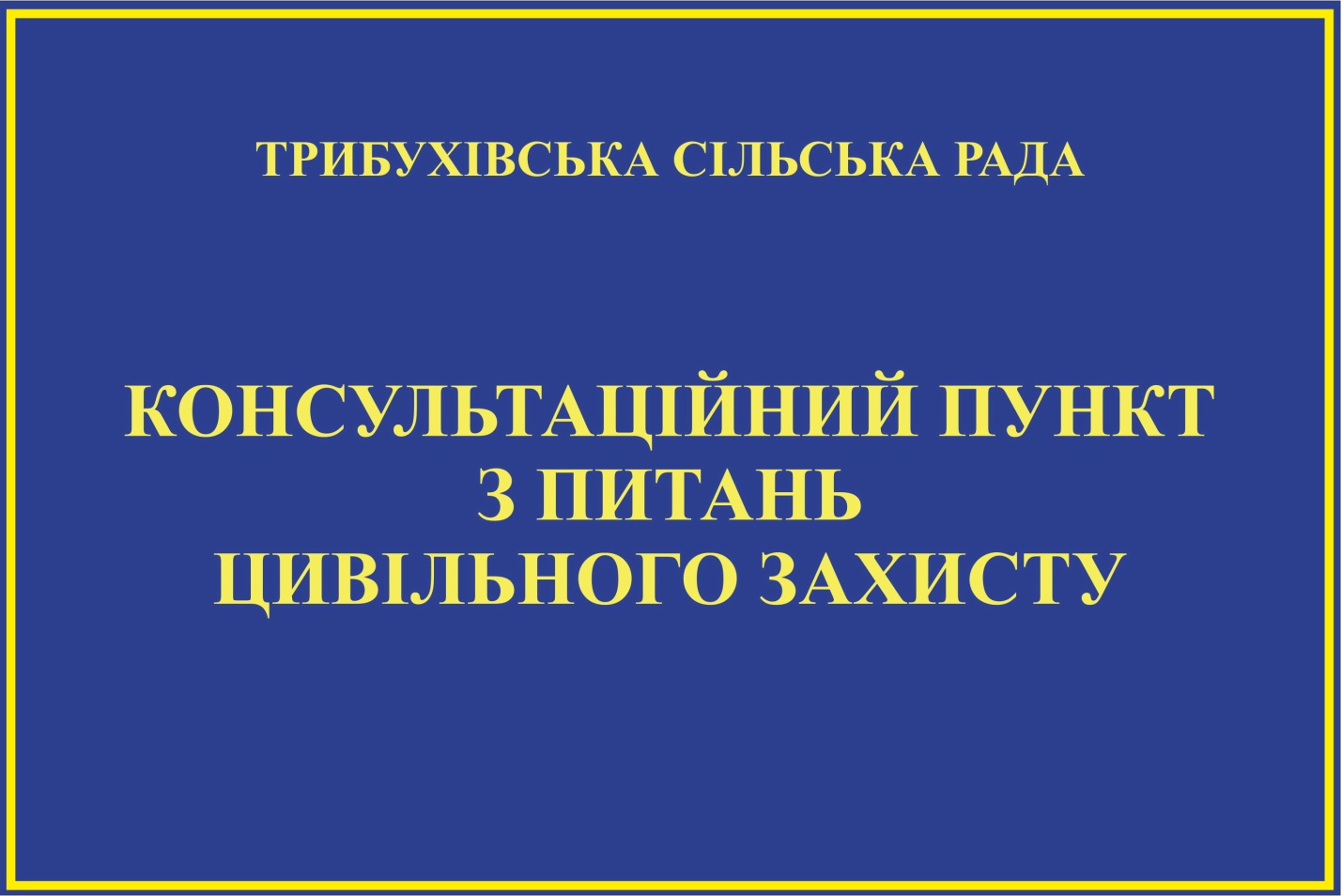 Додаток 6варіантНАКАЗкерівника організації, установи, підприємства при яких створено консультаційний пункт з питань цивільного захисту«___» _________ 20___ р.	м. ___________	№ ___Про створення та організаціюроботи консультаційного пунктуз питань цивільного захистуВідповідно до статті 42 Кодексу цивільного захисту України, статті 28 Постанови Кабінету Міністрів України від 26 червня 2013 року № 444 «Про затвердження Порядку здійснення навчання населення діям у надзвичайних ситуаціях», Національного стандарту України ДСТУ 5058:2008 «Безпека у надзвичайних ситуаціях. Навчання населення діям у надзвичайних ситуаціях», затвердженого наказом Державного комітету України з питань технічного регулювання та споживчої політики від 08 серпня 2008 року № 274, згідно наказом міського голови від «___» ____________ 20 __ № ____ «Про створення та організацію роботи консультаційних пунктів з питань цивільного захисту» та з метою підвищення ефективності інформаційно-просвітницької роботи і пропаганди знань з питань захисту та дій у надзвичайних ситуаціях серед непрацюючого населення,НАКАЗУЮ:У термін до «___» ____________ 20__ року у приміщенні обладнати консультаційний пункт з питань цивільного захисту.Матеріальне забезпечення щодо обладнання консультаційного пункту покласти на _________________ (ПІБ, посада) організації, фінансове забезпечення – на головного бухгалтера ____________.       Для забезпечення роботи на консультаційному пункті призначити: відповідального за організацію роботи консультаційного пункту _______________ (ПІБ, посада) з числа штатних працівників організації;трьох інструкторів (на громадських засадах) з числа працівників організації ___________________________.4. Відповідальному	за	роботу	консультаційного пункту____________________(ПІБ, посада):4.1. До «____»_______ 20__ року розробити та затвердити Положення проконсультаційний пункт при організації відповідно до вимог Примірного положення про консультаційні пункти з питань цивільного захисту при органах місцевого самоврядування  затвердженого розпорядженням голови Тернопільської  обласної державної адміністрації від «___» _______20__ № ___.4.2. До «___» _______ 20__ року оформити приміщення пункту наочноюінформацією,	забезпечити	технічними	засобами	навчання, зразками навчального майна (навчальні та наочні приладдя, медичне майно, засоби індивідуального захисту); навчальною літературою та організувати його роботу згідно з нормативними документами.4.3. До «___» _______ 20__ року спланувати та провести роботу  з мешканцями будинків, закріплених для надання консультаційної допомоги з питань цивільного захисту закріпленого мікрорайону, щодо створення активу консультаційного пункту та визначення серед нього (на громадських засадах) консультантів пункту з числа активістів цивільного захисту.4.4. Спланувати роботу консультаційного пункту, оформити відповідну документацію (план роботи пункту на рік, розпорядок дня та графік чергування, надання консультацій населенню щодо дій у надзвичайних ситуацій, список та посадові інструкції працівників пункту, журнал обліку наданих консультацій тощо) Встановити час проведення консультацій, оформити стенд документації консультаційного пункту з визначенням розпорядку роботи, графіку проведення консультацій. Термін виконання – до «___» _______ 20__ року.5. Доведення необхідної для мешканців, закріплених за пунктом будинків мікрорайону, інформації щодо питань цивільного захисту та безпеки життєдіяльності здійснювати через висвітлення цих питань на відповідних стендах, а також шляхом безпосередніх консультацій відвідувачів пункту та забезпеченні умов для самостійного вивчення непрацюючим населенням правил поведінки і дій у надзвичайних ситуаціях.6. Інформаційно-просвітницьку роботу здійснювати через розповсюдження серед населення пам’яток, рекомендацій, буклетів з питань цивільного захисту. Для забезпечення консультаційних пунктів навчально-наочними посібниками організувати та постійно підтримувати зв’язок з працівниками Навчально-методичного центру цивільного захисту та безпеки життєдіяльності Тернопільської  області.7. Питання організації заходів з пропаганди знань з цивільного захисту серед непрацюючого населення узгодити з фахівцями відділу(сектора) з питань цивільного захисту населення ________ міської ради.8. До «___» _______ 20__ року погодити з керівником потенційно небезпечного об’єкту ________ (назва об’єкта) (при наявності) порядок надання постійної та оперативної інформації населенню про стан безпеки, методи й способи забезпечення безпеки у разі можливих аварій та порядок оповіщення населення, яке проживає у зоні можливого ураження.9. Облік консультацій, наданих відвідувачам консультаційного пункту вести у журналі обліку консультацій.10. До «___» _______ 20__ року погодити з відділом (сектором) з питань цивільного захисту населення ________ міської ради порядок, форму і терміни подання звітів за проведену консультаційним пунктом роботу.	Наказ  довести  до  всіх працівників  організації та  виконавців.Контроль за виконанням цього наказу залишаю за собою.Керівник організації, установи, підприємствапри яких створено консультаційний пункт                           підпис, ім’я та прізвищеДодаток 7ВаріантЗАТВЕРДЖУЮГолова _________міської радипідпис 	ініціали, прізвищеПОСАДОВІ ОБОВ’ЯЗКИпрацівників консультаційного пункту1. Відповідальний за роботу консультаційного пункту відповідає за:планування заходів, які проводяться КП; організацію та проведення навчальної, інформаційно- просвітницької роботи з питань ЦЗ та безпеки життєдіяльності серед населення відповідно до існуючих природних, техногенних та соціально-політичних загроз;за організацію роботи консультантів;за стан навчально-матеріальної бази пункту;своєчасне оновлення наочної інформації.Зобов’язаний:розробляти та вести плануючі, облікові та звітні документи; організовувати проведення консультацій з питань захисту та дій в умовах надзвичайних ситуацій;проводити інструктажі консультантів;забезпечувати необхідною літературою та приладами мешканців, які виявили бажання самостійно вивчати питання щодо їх захисту та правильних дій в умовах НС;вести облік заходів, проведених з навчання непрацюючого населення в закріпленому за пунктом районі;складати звіти про виконання плану роботи пункту і представляти їх керівнику;складати заявки на придбання навчального приладдя, технічних засобів навчання, літератури, вести їх облік, зберігання та своєчасне списання;стежити за станом та порядком у приміщеннях, які використовуються для забезпечення просвітницько-інформаційної та консультаційної роботи;брати участь у заходах з пропаганди знань серед населення з питань захисту та дій у надзвичайних ситуацій;підтримувати постійну взаємодію з питань навчання населення з органами управління з питань ЦЗ.Консультант консультаційного пункту (на громадських засадах).Консультант у своїй  роботі підпорядковується відповідальному за роботу КП та відповідає:за якісне проведення просвітницько-інформаційної роботи з населенням (бесід, лекцій, вечорів питань, доповідей, показів аудіо-відеофільмів щодо питань захисту і дій у НС за місцем розташування КП);проводить індивідуальні і групові консультації з населенням згідно з затвердженим графіком та рекомендованою тематикою;розповсюджує та доводить до населення пам’ятки, листівки, посібники, буклети, друковані матеріали ЗМІ, абетки безпеки ДСНС України, Інституту державного управління та наукових досліджень, територіального органу ДСНС, НМЦ ЦЗ ТА БЖД Тернопільської області;	доводить до населення строки трансляції радіо-, телепередач центральних та місцевих ЗМІ з питань правильних дій населення в екстремальних умовах НС мирного часу та безпеки життєдіяльності населення;	організує самостійне вивчення правил поведінки та дій населення в умовах НС;забезпечує участь населення у проведенні представницьких заходах територіального органу ДСНС: професійних свят, Дня цивільного захисту в навчальних закладах, змагань, оглядів-конкурсів, навчально-тренувальних занять на потенційно небезпечних об’єктах, тощо;	забезпечує участь населення у проведенні навчань і тренувань на суб’єкті господарчої діяльності з питань цивільного захисту щодо дій у НС;веде журнал персонального обліку осіб (слухачів) присутніх на КП та наданих консультацій;	дбає про вдосконалення, збереження та ефективне використання навчальної матеріально-технічної бази КП її готовності до подальшої роботи.Відповідальний за роботу консультаційного пункту______________ Додаток 8ВаріантПЛАНроботи консультаційного пункту з питань цивільного захисту		СГ _________________________________________( назва установи, організації, підприємства)________міської (сільської, селищної ради)					на 202__ рікВідповідальний за роботу консультаційного пункту__________________________ 			підпис    прізвище, ініціалиДодаток 9ВаріантСПИСОКпрацівників консультаційного пунктуз питань цивільного захисту при  СГ____(назва суб’єкта господарювання)Відповідальний за роботу консультаційного пункту ____________									 підпис    прізвище, ініціалиДодаток 10ВаріантГРАФІКнадання консультацій з питань цивільного захисту працівникамиконсультаційного пункту на ____________ 202_ р.				                                 (місяць)Примітка:1. Консультації проводяться з 9.00 до 17.00 за графіком.2. У дні,  в  які роботу консультантів у приміщенні пункту графіком не передбачено,  консультацію з питань цивільного захисту та безпеки життєдіяльності можна отримати у фахівців з відповідних галузей знань  за  телефонами,  наведеними  у  списку  працівників консультаційного пункту.Відповідальний за роботу консультаційного пункту  _______ 				(підпис)     (ініціали, прізвище)Додаток 11ВаріантГРАФІКнадання консультацій з питань цивільного захисту працівниками консультаційного пункту ___________ громадиПримітка:Консультацію з питань цивільного захисту у час не передбачений графіком роботи пункту можна отримати за телефонами, наведеними у списку працівників консультаційного пункту.Відповідальний  за роботу  консультаційного пункту	(підпис)	(ініціали, прізвище)Додаток 12ВаріантЖурналобліку консультацій, наданих відвідувачам консультаційного пункту___громадиПримітка:Журнал обліку консультацій ведеться з початку кожного навчального року у системі цивільного захисту України та заповнюється особою, яка відповідає за роботу пункту.Відповідальний за роботу  консультаційного пункту(підпис)	 (ініціали, прізвище)Додаток 13Інформаційно-довідковий куточок з питань цивільного захисту	Наповнення інформаційно-довідкового куточка з питань цивільного захисту:		1. Інформація щодо прав та обов'язків громадян у сфері цивільного захисту.		2. Телефони екстрених служб, які діють за скороченими телефонними номерами (101, 102, 103, 104 тощо).3. Карта-схема зони відповідальності територіальної громади з інформацією про імовірні загрози техногенного характеру (аварій, катастроф на потенційно небезпечних об'єктах), наслідки яких можуть негативно впливати на життєдіяльність населення.		4. Рекомендації щодо засобів захисту від впливу небезпечних факторів імовірних загроз техногенного характеру та правил поведінки під час виникнення аварій та катастроф.		5. Інформація про можливі загрози природного характеру і правилам поведінки під час паводку, буревію, смерчі на території яка входить до складу територіальної громади		6. Алгоритм дії при пожежі.		7. Інформація щодо дії за сигналом «Увага всім!»		8. Інформація щодо проведення евакуаційних заходів.		9. Засоби індивідуального захисту.		10. Інформація щодо наявності колективних засобів захисту, зокрема місця укриття населення та маршрути проходу до них.		11. Дії в умовах протидії терористичним актам.		12. Інформація щодо здійснення йодної профілактики.	13. Пам'ятки, інформаційні листівки щодо правил поведінки під час пожежі, на льоду, улітку на воді, під час стихійних лих, при витоку газу, під час епідемій тощо. Варіант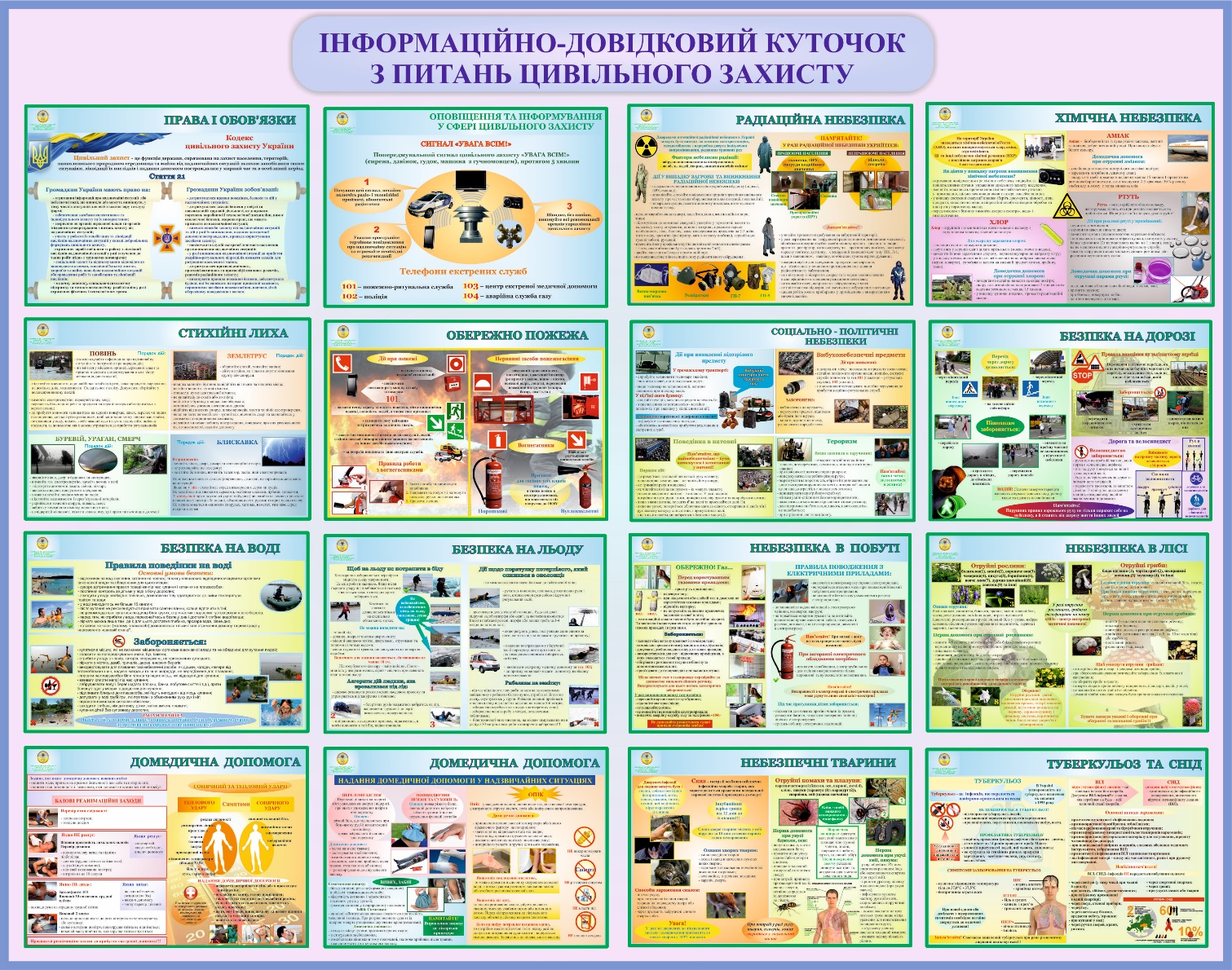 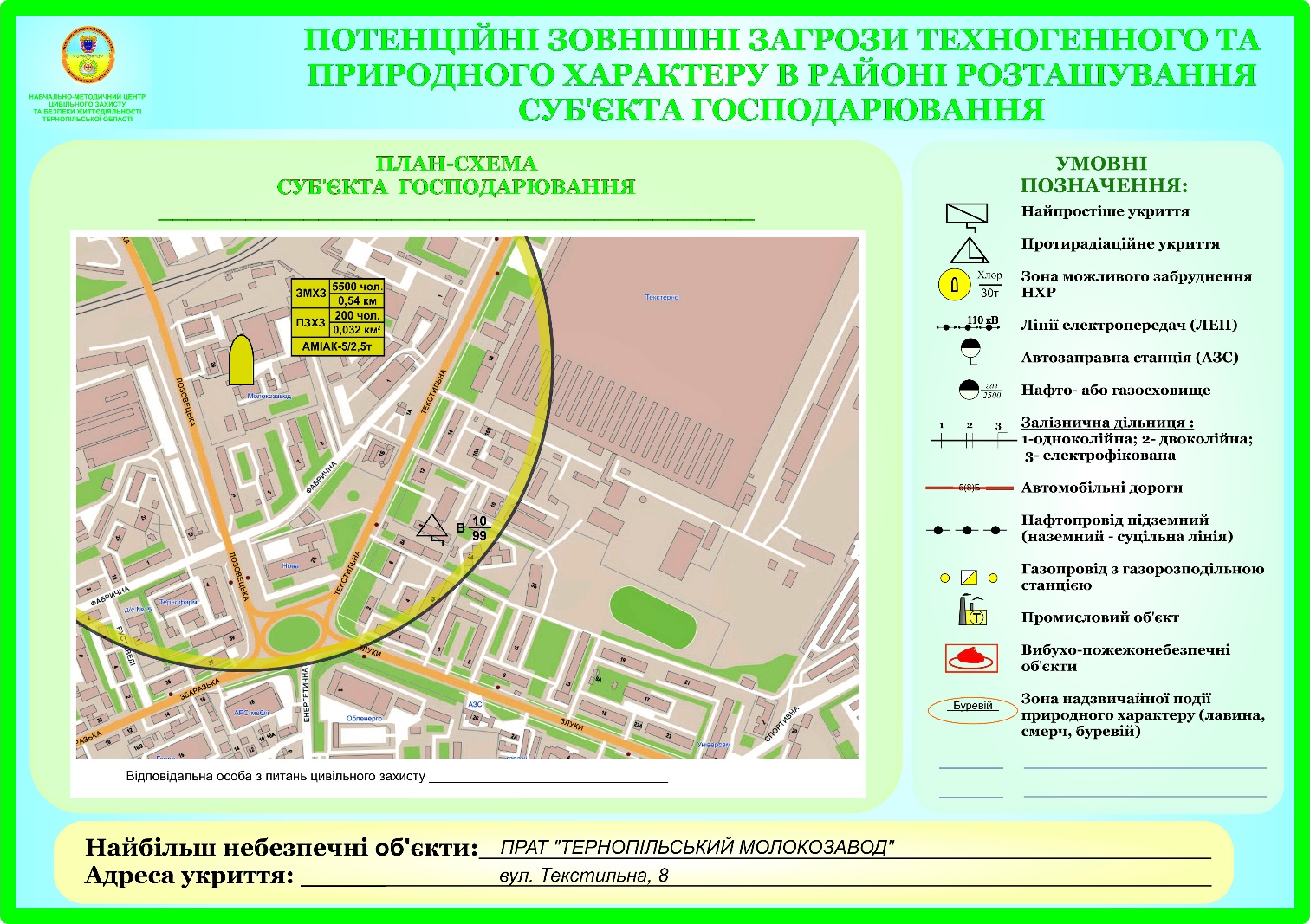 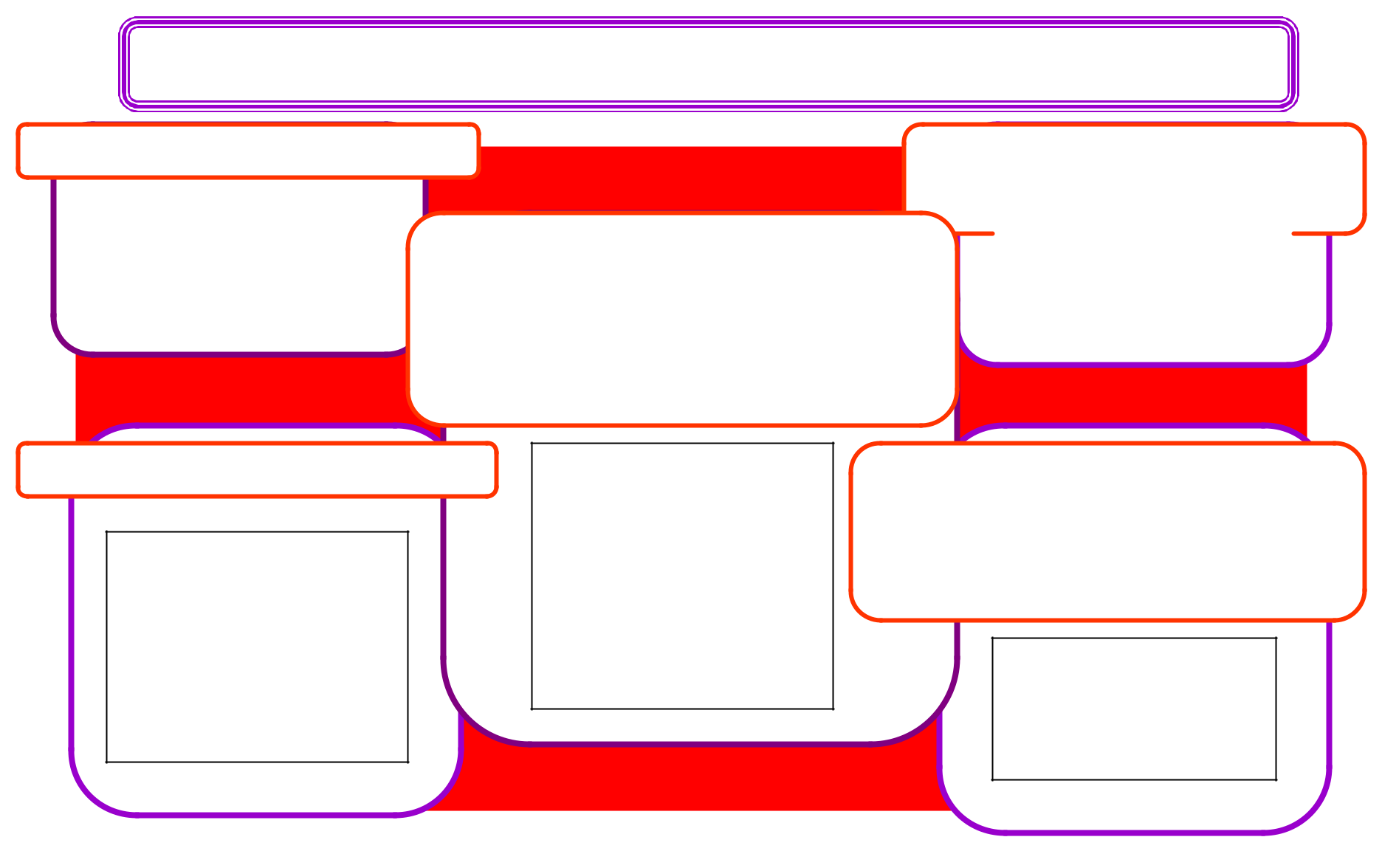 Додаток 14ПЕРЕЛІКструктурних підрозділів Навчально-методичного центру цивільного захисту табезпеки життєдіяльності Тернопільської області, які здійснюють навчання населення з питань цивільного захисту на території областіДодаток15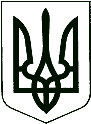 Державна служба України з надзвичайних ситуаційТернопільська обласна державна адміністраціяНавчально-методичний центр цивільного захисту та безпеки життєдіяльності Тернопільської області Схвалено педагогічною радою НМЦ ЦЗ та БЖД Тернопільської області протокол № 5  від 30.11.2016 року м. Тернопіль – 2016ПРИМІРНА програма навчання непрацюючого населення  діям у надзвичайних ситуаціяхІ. Загальні положенняПрограма навчання непрацюючого населення до дій у надзвичайних ситуаціях (далі - Програма) розроблена відповідно до Кодексу цивільного захисту України та постанови Кабінету Міністрів України від 26 червня 2013 р. № 444 «Про затвердження Порядку здійснення навчання населення діям у надзвичайних ситуаціях» з метою встановлення рекомендованого змісту самостійного вивчення за темами Програми загальної підготовки  працівників підприємств, установ та організацій діям у надзвичайних ситуаціях (далі - НС).Навчання непрацюючого населення (осіб працездатного віку, не зайнятих у сфері виробництва та обслуговування або зайнятих індивідуальною трудовою діяльністю, пенсіонерів, які не працюють та безробітних) діям у надзвичайних ситуаціях здійснюється шляхом проведення інформаційно-просвітницької роботи за місцем проживання (індивідуальної трудової діяльності) та самостійного вивчення рекомендованих тем Програми навчання непрацюючого населення діям у надзвичайних ситуаціях, інших інформаційно-довідкових матеріалів з питань цивільного захисту, правил пожежної безпеки у побуті та громадських місцях. Інформаційно-просвітницька робота з питань поведінки в умовах надзвичайних ситуацій організовується місцевими органами виконавчої влади та органами місцевого самоврядування, в тому числі через утворені при них консультаційні пункти з питань цивільного захисту та передбачає: інформування населення про методи реагування у разі виникнення надзвичайних ситуацій; створення в консультаційних пунктах умов для оволодіння громадянами навичками користування найбільш поширеними засобами захисту і надання першої само- та взаємодопомоги. Для задоволення потреби у самостійному вивченні рекомендованих тем  Програми непрацюючого  населення діям у надзвичайних ситуаціях місцеві органи виконавчої влади та органи місцевого самоврядування за методичного супроводження  Навчально-методичного центру цивільного захисту та безпеки життєдіяльності Тернопільської області видають навчальні, навчально-наочні посібники, брошури, розповсюджують інформаційні матеріали, буклети,  пам'ятки, у поєднанні з можливістю отримання за місцем проживання необхідних консультацій в мережі консультаційних пунктів при органах місцевого самоврядування та підприємствах, що обслуговують житловий сектор тощо. Інформаційно-просвітницька робота з населенням щодо правил поведінки в умовах надзвичайних ситуацій проводиться шляхом запровадження постійних рубрик у засобах масової інформації, зокрема друкованих, а також за допомогою інформаційно-комунікаційних технологій, аудіовізуальних та інтерактивних засобів та соціальної реклами, особлива увага повинна бути звернута  на населення, яке проживає поряд з потенційно небезпечними об'єктами, у сільській місцевості, а також на соціально незахищені верстви населення.Непрацююче населення має право отримувати від органів державної влади та органів місцевого самоврядування відомості про надзвичайні ситуації, у зоні яких або у зоні можливого ураження може опинитися місце проживання непрацюючих громадян, а також про способи захисту від впливу небезпечних факторів, викликаних такими ситуаціями [п.п. 27-30 постанови КМУ від 26.06.2013 р №444 «Про затвердження Порядку здійснення навчання населення діям у надзвичайних ситуаціях»]. Особливостями навчання непрацюючого населення діям у надзвичайних ситуаціях є: самостійне вивчення ними правил, норм й уточнення питань через працівників консультаційних пунктів з питань цивільного захисту (далі - ЦЗ) при органах місцевого самоврядування та через засоби масової інформації.В процесі самостійного вивчення тем Програми особам працездатного віку, не зайнятих у сфері виробництва та обслуговування або зайнятих індивідуальною трудовою діяльністю, пенсіонерам, які не працюють та безробітним рекомендується ознайомитись:з інформацією про стан безпеки в районі проживання, (здійснення індивідуальної трудової діяльності) з урахуванням ризику виникнення надзвичайних ситуацій, а саме про:проведення заходів щодо захисту населення у НС;способи  інформування і оповіщення населення щодо НС;сигнали оповіщення населення щодо НС;порядок укриття його в захисних спорудах;порядок забезпечення населення засобами індивідуального захисту;алгоритм дій під час проведення евакуації населення.ІІ. Орієнтовний обсяг засвоєних знань та вмінь за Програмою2.1. У результаті проходження самостійного навчання за Програмою особам працездатного віку, не зайнятих у сфері виробництва та обслуговування або зайнятих індивідуальною трудовою діяльністю, пенсіонерам, які не працюють та безробітним рекомендується знати:основні небезпечні виробничі фактори, ймовірні техногенні та природні небезпеки, характерні для місця розташування населеного пункту;способи  інформування і сигнали оповіщення населення щодо НС;перелік служб, до яких потрібно звертатися у разі надзвичайних ситуацій, способи зв’язку з ними;порядок укриття населення в захисних спорудах;порядок забезпечення населення засобами індивідуального захисту;алгоритм дій під час проведення евакуації;заходи, що застосовуються в умовах надзвичайного стану та дотримання протиепідемічного режиму;прийоми надання домедичної допомоги.способи та засоби запобігання пожежам та вибухам, типові дії особи при їх виникненні, способи застосування первинних засобів пожежогасіння.2.2. У результаті проходження навчання за Програмою рекомендується особам працездатного віку, не зайнятих у сфері виробництва та обслуговування або зайнятих індивідуальною трудовою діяльністю, пенсіонерам, які не працюють та безробітним вміти:діяти за сигналами оповіщення населення;користуватися засобами індивідуального і колективного захисту;користуватися первинними засобами пожежогасіння;правильно діяти під час проведення евакуації населення;запобігати створенню умов, що можуть привести до виникнення НС.2.3. За підсумками навчання за Програмою рекомендується підвищити  рівень формування психологічної готовності непрацюючого населення до адекватних дій в умовах стресового впливу вражаючих чинників НС.ІІІ. Рекомендована тематика та орієнтовний зміст тем Програми навчання непрацюючого  населенням діям у надзвичайних ситуаціях для самостійного вивчення громадянами способів захисту і надання першої само- та взаємодопомоги у надзвичайних ситуаціях.Вибір пріоритетності тем для вивчення особами працездатного віку, не зайнятих у сфері виробництва та обслуговування або зайнятих індивідуальною трудовою діяльністю, пенсіонерами, які не працюють та безробітними визначається самостійно.Тема 1. Права та обов’язки  громадян з питань цивільного захисту.Тема 2. Надзвичайні ситуації мирного та воєнного часу. Оповіщення населення та його дії за попереджувальними сигналам  «Увага всім!». Мовна інформація в  засобах оповіщення.Тема 3. Правила поведінки при виявленні вибухонебезпечних предметів, пристроїв,  боєприпасів, які не вибухнули тощо.Тема 4. Правила поведінки під час: стихійного лиха: землетрус, ураган, ожеледиця, снігові замети, гроза під час ведення бойових дій: артобстрілів, бомбуванні тощо.Тема 5. Хімічно небезпечні та потенційно небезпечні об’єкти міста,  небезпечні хімічні речовини: аміак, хлор, ртуть.Тема 6. Речовини, які використовуються в побуті, фарби, лаки, розчинники, перекис водню (пергідроль) та хімікати, які використовуються у садівництві та на городі.Тема 7. Інфекційні захворювання: грип, дизентерія, холера, чума, натуральна віспа, пташиний грип, туберкульоз. Перші ознаки захворювання.Тема 8. Захисні споруди цивільного захисту: сховища, укриття, пристосовані приміщення. Підвищення захисних властивостей підвалів та погребів.Тема 9. Засоби індивідуального захисту органів дихання: протигази, респіратори, тканинні маски ПТМ-1, ватно-марлеві пов’язки.Тема 10. Медичні засоби індивідуального захисту. Медична аптечка індивідуальна. Індивідуальний перев’язувальний пакет. Домашня медична аптечка.Тема 11. Евакуація та порядок її проведення. Екстрена евакуація (тимчасове виведення) людей з зони загрози життю і здоров’ю.Тема 12. Правила поведінки і заходи безпеки на воді, сильній спеці (жарі), надання домедичної допомоги постраждалому.Тема 13. Само і взаємодопомога: травмування, переломи, кровотечі, хімічні та термічні опіки, втраті свідомості. Реанімаційні заходи.Тема 14. Пожежонебезпечні речовини в побуті, попередження пожеж, дії при виявленні пожежі. Правила поведінки при виявленні вибухонебезпечних  предметів.Тема 15. Отруєння продуктами харчування, ботулізм, сальмонельоз. Домедична  допомога при отруєнні.IV. Рекомендований зміст практичних форм навчання за ПрограмоюЗалучення непрацюючого населення  до проведення заходів під час навчань, тренувань з питань цивільного захисту.V. Рекомендації щодо перевірки засвоєння змісту ПрограмиВибіркову перевірку знань населення за змістом самостійного вивчення Програми навчання непрацюючого населенням діям у надзвичайних ситуаціях рекомендується проводити шляхом його залучення під час навчань, тренувань з питань цивільного захисту та проходження інструктажів у консультаційному пункті з питань ЦЗ, проведення контрольної перевірки органів управління ланки територіальної підсистеми ЄДС ЦЗ з питань організації та стану підготовки населення до дій у НС.  VІ. Рекомендований перелік навчально-матеріального майна6.1. Для забезпечення самостійного вивчення громадянами способів захисту і надання першої само- та взаємодопомоги у надзвичайних ситуаціях  за Програмою навчання непрацюючого  населенням діям у надзвичайних ситуаціях використовується також матеріально-технічна база підприємства, установи та організації при яких створені консультаційні пункти з питань ЦЗ.6.2. У складі навчально-матеріального майна консультаційних пунктів з питань ЦЗ, повний перелік та кількісні показники якого визначаються керівником підприємства, установи та організації на базі яких вони створені з урахуванням особливостей життєдіяльності населеного пункту. Доцільно передбачати: протигаз фільтруючий, респіратор, побутовий дозиметричний прилад, вогнегасники, індивідуальну аптечку, навчальні стенди та схеми.VІІ. Рекомендований перелік нормативних документівКодекс цивільного захисту України від 2 жовтня 2012 року №540-VI.Закон України від 24 лютого 1994 року № 4004-ХІІ «Про забезпечення санітарного та епідеміологічного благополуччя населення».Закон України від 14 січня 1998 року №15/98-ВР «Про захист людини від впливу іонізуючого випромінювання».Закон України від 16 березня 2000 року №1550-ІІІ «Про правовий режим надзвичайного стану».Закон України від 6 квітня 2000 року №1645-ІІІ «Про захист населення від інфекційних хвороб».Закон України від 18 січня 2001 року №2245 – ІІІ «Про об’єкти підвищеної небезпеки».Закон України від 5 липня 2012 року №5081-VI «Про екстрену медичну допомогу». Закон України від 20 березня 2003 року №683-IV «Про боротьбу з тероризмом».Закон  України  від  13 липня  2000 року  №1908-ІІІ «Про зону  надзвичайної  екологічної  ситуації».Закон України від 14 жовтня 1992 року «Про охорону праці»Закон України від 16 березня 2000 року «Про правовий режим надзвичайного стану». Постанова Кабінету Міністрів України від 4 серпня 1997 року №847 «Про створення Державного реєстру Джерел іонізуючого випромінювання».Постанова Кабінету Міністрів України від 9 січня 2014 року №11 «Про затвердження Положення про єдину державну систему цивільного захисту». Постанова Кабінету Міністрів України від 27 вересня 2017 року №733 «Про затвердження Положення про організацію оповіщення про загрозу виникнення або виникнення надзвичайних ситуацій та зв’язку у сфері цивільного захисту». Постанова Кабінету Міністрів України від 19 серпня 2002 року №1200 «Про затвердження Порядку забезпечення населення і працівників формувань та спеціалізованих служб цивільного захисту засобами індивідуального захисту, приладами радіаційної та хімічної розвідки, дозиметричного і хімічного контролю». Постанова Кабінету Міністрів України від 26 червня 2013 року №444 «Про затвердження Порядку здійснення навчання населення діям у надзвичайних ситуаціях». Наказ МВС України від 30.12.2014  №1417 року «Про затвердження Правил пожежної безпеки в Україні». Розпорядження голови Тернопільської обласної державної адміністрації №344/01.02-01 від 21.05.2021р., «Про створення та організацію роботи мережі консультаційних пунктів з питань цивільного захисту при райдержадміністраціях та органах місцевого самоврядування».ДСТУ 2272-2006. Пожежна безпека. Терміни та визначення основних понять. — Вид. офіц. — На заміну ДСТУ 2272-93; Чинний від 01.10.2006. — К.: Держспоживстандарт України, 2007. — III, 28 с. — (Національний стандарт України).ДСТУ 3891-99. Безпека у надзвичайних ситуаціях. Терміни та визначення основних понять. — Введ. 2000.01.01. — Офіц. вид. — К.: Держстандарт України, 1999. — ІІІ, 21 с. — (Державний стандарт України).ДСТУ 5058:2008. Навчання населення діям у надзвичайних ситуаціях. Основні положення. — Вид. офіц. — Чинний від 2010-01-01. — К. Держспоживстандарт України, 2009. — III, 10 с. — (Національний стандарт України).ДК 019:2010. Класифікатор надзвичайних ситуацій. — На заміну ДК 019-2001; Чинний від 2011-01-01. — К.: Держспоживстандарт України, 2010. — IV, 19 с. — (Національний класифікатор України).Норми радіаційної безпеки України, доповнення: Радіаційний захист від джерел потенційного опромінення (НРБУ — 97/Д — 2000): державні гігієнічні нормативи ДГН 6.6.1. — 6.5.061 — 2000 / Комітет з питань гігієнічного регламентування, Національна комісія з радіаційного захисту населення України; наук. керівник авт. кол. І. А. Ліхтарьов [та ін.]. — Вид. офіц. — К. 2000ЗМІСТВСТУП4Визначення термінів4Права та обов’язки громадян у сфері цивільного захисту6Нормативно-правова основа створення та функціонування консультаційних пунктів з питань цивільного захисту7Порядок створення консультаційних пунктів  з питань цивільного захисту та організаційні засади управління ними10Організація інформаційно-просвітницької роботи та пропаганди знань з питань цивільного захисту та дій населення у надзвичайних ситуаціях10Список використаних джерел13Додатки:14 - 47Розпорядження голови Тернопільської обласної державної адміністрації №344/01.02-01 від 21.05.2021р., «Про створення та організацію роботи мережі консультаційних пунктів з питань цивільного захисту при райдержадміністраціях та органах місцевого самоврядування»14Примірне  положення про консультаційний пункт з питань цивільного захисту при  райдержадміністраціях та органах місцевого самоврядування 16Розпорядження голови райдержадміністрації «Про створення та організацію роботи  мережі консультаційних пунктів з питань цивільного захисту при органах місцевого самоврядування»22Рішення виконавчого комітету міської ради «Про створення та організацію роботи консультаційних пунктів з питань цивільного захисту» з додатками23Вивіска на вході до консультаційного пункту з питань ЦЗ32Наказ  керівника організації, установи, підприємства при яких створено консультаційний пункт з питань цивільного захисту32Посадові обов’язки працівників консультаційного пункту34План  роботи консультаційного пункту з питань цивільного захисту суб’єкта господарювання 35Список працівників консультаційного пункту з питань цивільного захисту 36Графік надання консультацій з питань цивільного захисту працівниками консультаційного пункту ___громади37Журнал обліку консультацій, наданих відвідувачам консультаційного пункту громади38Інформаційно-довідковий куточок з питань цивільного захисту39Інформаційний стенд консультаційного пункту з питань цивільного захисту41Перелік структурних підрозділів Навчально-методичного центру цивільного захисту та безпеки життєдіяльності Тернопільської області, які здійснюють навчання населення з питань цивільного захисту на території області43Примірна програма навчання непрацюючого населення  діям у надзвичайних ситуаціях44№з/пНазва підприємства, установи, організаціїМісцерозташуванняКонтактнийтелефон1Територіальний центр соціального обслуговування (надання соціальних послуг) Бережанської міської ради*Площа  Ринок, 152-13-332Відділ з питань цивільного захисту населення, взаємодії з правоохоронними органами та мобілізаційної роботи Бережанської міської ради**вул. Братів Лепких, 362-13-153Відділ житлово-комунального господарства, містобудування та архітектури Бережанської міської ради***вул. Банкова, 32-14-464Бережанське міське комунальне підприємство “Господар”****вул. Братів Лепких, 442-14-715Старостинський округ с. Посухів****2-14-726Старостинський округ с. Жуків2-14-717Старостинський округ с. Бище2-14-718Старостинський округ с. Жовне2-14-719Старостинський округ с. Куропати2-14-7110Старостинський округ с. Надрічне2-14-7111Старостинський округ с. Потутори2-14-7112Старостинський округ с. Урмань2-14-7113Старостинський округ с. Шибалин2-14-7114Центр надання адміністративних послуг*****2-14-71№ з/пНазва підприємства, установи, організаціїПосадаП.І.Б.1Територіальний центр соціального обслуговування (надання соціальних послуг) Бережанської міської ради*інспекторКрижанівська2Відділ з питань цивільного захисту населення, взаємодії з правоохоронними органами та мобілізаційної роботи Бережанської міської ради**інспекторДутка3Відділ житлово-комунального господарства, містобудування та архітектури Бережанської міської радиспеціалістСолончук4Бережанське міське комунальне підприємство “Господар”діловодСлюда5Старостинський округ с. ПосухівстаростаПетренко6Старостинський округ с. ЖуківстаростаЖук7Старостинський округ с. БищестаростаКозуб8Старостинський округ с. ЖовнестаростаВащенко9Старостинський округ с. КуропатистаростаПетрук10Старостинський округ с. НадрічнестаростаКукс11Старостинський округ с. ПотутористаростаХоменко12Старостинський округ с. УрманьстаростаГруздь13Старостинський округ с. ШибалинстаростаПаничев14Центр надання адміністративних послугспеціалістВострілковаПОГОДЖЕНОЗавідувач  відділу (сектора) з питань ЦЗН _____________________підпис  прізвище, ініціали	"___" ____________ 20__ р.ЗАТВЕРДЖУЮГолова  ___міської радипідпис  прізвище, ініціали_______________________________"___" ____________ 20__ р.№ з/пЗаходи, що плануютьсяДатаВиконавціВідм.про вик.11.1ПРОВЕДЕННЯ КОНСУЛЬТАЦІЙ ЗА ТЕМАМИ:«Дії населення за попереджувальним сигналом «Увага всім»15.01Відповідальний за роботу консультаційного пункту___Консультант_______,Тел._______22.12.2ПРОСВІТНИЦЬКО-ІНФОРМАЦІЙНА РОБОТАВирішення питання з керівництвом територіальних курсів цивільного захисту щодо спільного розроблення тематики пам'яток з питань поведінки населення в умовах...Розповсюдження пам'ятоксеред мешканців будинківДоведення до мешканцівбудинків №№ ____ інформації про проведення ____________Січень-лютийДо 20 березняВідповідальний за роботу консультаційного пункту___Відповідальний за роботу консультаційного пункту ___33.1ПРОПАГАНДА ЗНАНЬ З ПИТАНЬ ЦИВІЛЬНОГО ЗАХИСТУДоведення до мешканців будинків №№ ___ інформації про дії рятувальних служб міста ____________ при ______________ .березеньКонсультант_______,Тел._______44.1СТВОРЕННЯ ТА УДОСКОНАЛЕННЯНАВЧАЛЬНО-МАТЕРІАЛЬНОЇБАЗИ ПУНКТУРозроблення змісту та виготовлення стендуДо 25.01Відповідальний за роботу консультаційного пункту___№ з/пПрізвище, ім’я, по батькові  Рік народженняШтатна посада (для керівника пункту) або фахівець у галузі (для активу)Домашня адреса, телефонПриміткаПосадова особа, яка відповідає за роботу пунктуПосадова особа, яка відповідає за роботу пунктуПосадова особа, яка відповідає за роботу пунктуПосадова особа, яка відповідає за роботу пунктуПосадова особа, яка відповідає за роботу пунктуПосадова особа, яка відповідає за роботу пункту1Консультанти, фахівці у відповідній галузі знань (на громадських засадах)Консультанти, фахівці у відповідній галузі знань (на громадських засадах)Консультанти, фахівці у відповідній галузі знань (на громадських засадах)Консультанти, фахівці у відповідній галузі знань (на громадських засадах)Консультанти, фахівці у відповідній галузі знань (на громадських засадах)Консультанти, фахівці у відповідній галузі знань (на громадських засадах)1212№ з/пПосадова особа, фахівець, прізвище, ім’я, по батьковіДата проведення консультаціїДата проведення консультаціїДата проведення консультаціїДата проведення консультаціїДата проведення консультаціїДата проведення консультаціїДата проведення консультаціїДата проведення консультації№ з/пПосадова особа, фахівець, прізвище, ім’я, по батькові1Посадова особа , яка відповідає за роботу пункту2Фахівці СГ2.1Головний інженер СГ2.23Консультанти, фахівці у відповідній галузі знань (на громадських засадах)3.13.2№П.І.Б, посадаДата проведення консультаціїДата проведення консультаціїДата проведення консультації№П.І.Б, посадаз/пконсультантапонеділоквівтороксередачетверп’ятницяпонеділоквівтороксередачетверп’ятниця1.9.00 – 12.009.00 – 12.009.00 – 12.002.13.00 – 17.0013.00 – 17.00№з/пПроведення консультаціїТема консультаціїКому надана консультаціяПрізвище, ім’я, побатьковіпрацівника, який надавав консультаціюПідпис працівника, який надавав консультацію№ з/пНазва підрозділуЗасновникиМісце розташуванняНавчально-методичний центр цивільного захисту та безпеки життєдіяльності Тернопільської області, м. Тернопіль, вул. Р. Барвінських, 10 тел. 25-37-45 е- mail:nmc.ternopil@dsns.gov.ua; сайт:https://tr.nmc.dsns.gov.uafacebook: НМЦ ЦЗ та БЖД Тернопільської областіНавчально-методичний центр цивільного захисту та безпеки життєдіяльності Тернопільської області, м. Тернопіль, вул. Р. Барвінських, 10 тел. 25-37-45 е- mail:nmc.ternopil@dsns.gov.ua; сайт:https://tr.nmc.dsns.gov.uafacebook: НМЦ ЦЗ та БЖД Тернопільської областіНавчально-методичний центр цивільного захисту та безпеки життєдіяльності Тернопільської області, м. Тернопіль, вул. Р. Барвінських, 10 тел. 25-37-45 е- mail:nmc.ternopil@dsns.gov.ua; сайт:https://tr.nmc.dsns.gov.uafacebook: НМЦ ЦЗ та БЖД Тернопільської областіНавчально-методичний центр цивільного захисту та безпеки життєдіяльності Тернопільської області, м. Тернопіль, вул. Р. Барвінських, 10 тел. 25-37-45 е- mail:nmc.ternopil@dsns.gov.ua; сайт:https://tr.nmc.dsns.gov.uafacebook: НМЦ ЦЗ та БЖД Тернопільської областіТернопільські територіальні курси цивільного захисту та безпеки життєдіяльності (III-категорії)ДСНС України, Тернопільська обласна державна адміністраціям. Тернопіль, вул. Р. Барвінських, 10 тел. 25-37-45Обласний методичний кабінет (БЖД населення)ДСНС України, Тернопільська обласна державна адміністрація46025 м. Тернопіль, вул. Р. Барвінських, 10тел. (0352) 25-37-45Навчально-консультаційний пункт м. БережаниДСНС України, Тернопільська обласна державна адміністраціям. Бережани, вул. Шевченка, 15тел. 067 8595470Навчально-консультаційний пункт м. БучачДСНС України, Тернопільська обласна державна адміністраціям. Бучач, вул. Лисенка, 2тел. 0679578913Навчально-консультаційний пункт м. ЗбаражДСНС України, Тернопільська обласна державна адміністраціям. Збараж, Майдан Франка, 1тел. 098 1274437Навчально-консультаційний пункт м. КременецьДСНС України, Тернопільська обласна державна адміністраціям. Кременець, вул. 107-ї Кременецької дивізії 49а, тел. 096 2787603Навчально-консультаційний пункт м. ЧортківДСНС України, Тернопільська обласна державна адміністраціям. Чортків,  вул. Шевченка, 23 тел. 0983241696Відповідальний за роботуконсультаційного пункту(підпис)(ініціали, прізвище)ПогодженоЗАТВЕРДЖУЮЗаступник начальника управління - начальник відділу цивільного захисту та кадрової роботи  управління з питань цивільного захисту населення Тернопільської обласної державної адміністрації Начальник НМЦ ЦЗ та БЖД Тернопільської області                              І.В. Любий                            Ю.П. Григорович «____»______________2016 року«____»______________2016 року